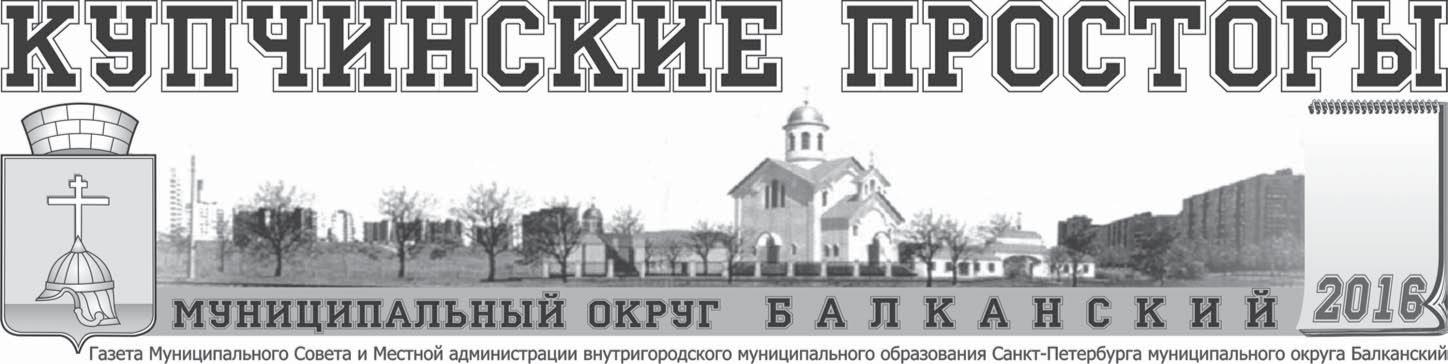 №20НОЯБРЬ27 НОЯБРЯ - ДЕНЬ МАТЕРИ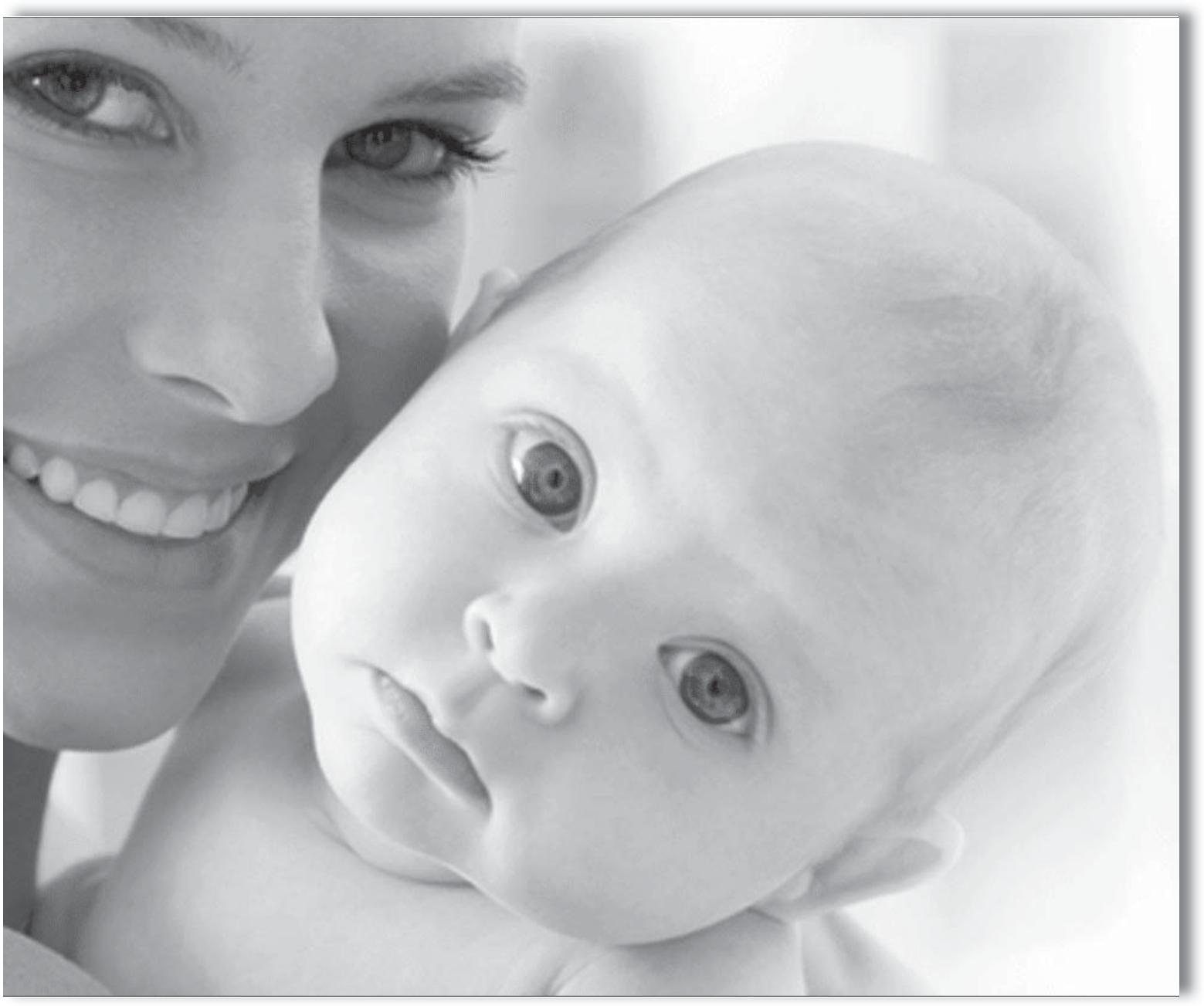 Мне мама всё дала на свете, Тепло, и ласку, и любовь. Всегда давала мне советы, Когда не знал я нужных слов.Она глаза на мир открыла , И показала в жизни путь. Всегда так искренно любила, И разгоняла горе, грусть.Когда я плакал, утешала, Когда мне было тяжело. Всегда ты нежно обнимала, Я чувствовал твоё тепло.Я счастлив, что ты есть, род-ная, Ты лучше всех, ценней всего.Моё ты счастье, дорогая, Не нужно больше ничего.Когда есть мама, жизнь пре-красна, Она ведь ангел на земле.Она как лучик солнца ясный, Она как звёзды в небе все.Друзья, вы матерей цените, Ведь рядом будут не всегда. Любите их, и дорожите, Не забывайте никогда!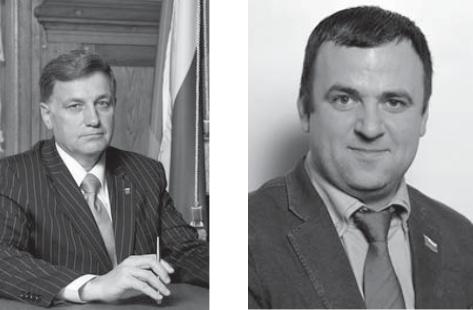 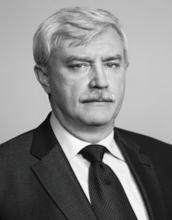 Губернатор Санкт-Петербурга Г.С. ПолтавченкоОФИЦИАЛЬНАЯ ИНФОРМАЦИЯ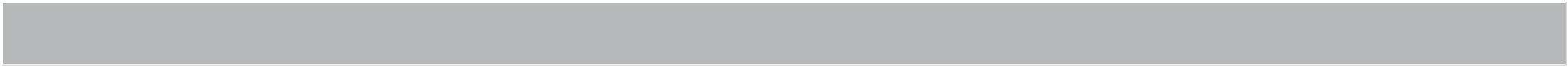 РЕШЕНИЕ 15.11.2016 № 27ОБ УТВЕРЖДЕНИИ МЕСТНОГО БЮДЖЕТА ВНУТРИГОРОДСКОГО МУНИЦИПАЛЬНОГО ОБРАЗОВАНИЯ САНКТ-ПЕТЕРБУРГАМУНИЦИПАЛЬНОГО ОКРУГА БАЛКАНСКИЙ НА 2017 ГОДВ соответствии с Федеральным законом от 06.10.2003 № 131-ФЗ «Об общих принципах организации местного самоуправления в Российской Федерации», Законом Санкт-Петербурга от 23.09.2009 № 420-79 «Об организации местного самоуправления в Санкт-Петербурге», с подпунктом 2 пункта 1 статьи 23, 49 Устава муниципального образования муниципального округа Балканский, муниципальный советРЕШИЛ:1. Утвердить местный бюджет муниципального образования муниципального округа Балканский на 2017 год:Утвердить общий объем доходов бюджета муниципального образования муниципального округа Балканский на 2017 год в сумме 117 603,5 тыс. руб.;Утвердить общий объем расходов бюджета муниципального образования муниципального округа Балканский на 2017 год в сумме 117 603,5 тыс. руб.;1.3. Установить размер дефицита бюджета муниципального образования муниципального округа Балканский на 2017 год в сумме 0,0 тыс. руб.; 1.4. Утвердить общий объем межбюджетных трансфертов, получаемых из бюджета Санкт-Петербурга на 2017 год в сумме 17 232,9 тыс. руб.1.5. Учесть в бюджете муниципального образования муниципального округа Балканский Доходы бюджета муниципального образования муниципального округа Балканский на 2017 год согласно приложению №1;1.6. Утвердить Ведомственную структуру расходов бюджета муниципального образования муниципального округа Балканский на 2017 год, согласно приложению №2; 1.7. Утвердить Распределение бюджетных ассигнований бюджета муниципального образования муниципального округа Балканский по разделам, подразделам, целевым статьям и группам видоврасходов классификации расходов бюджета на 2017 год согласно приложению № 3;Учесть в доходах бюджета муниципального образования муниципального округа Балканский на 2017 год общий объем субвенций из бюджета Санкт-Петербурга в сумме 17 232,9 тыс. руб. на исполнение передаваемых государственных полномочий Санкт-Петербурга органам местного самоуправления;Утвердить общий объем бюджетных ассигнований, направляемых на исполнение публичных нормативных обязательств на 2017 год в сумме 12 029,9 тыс. руб.;Верхний предел муниципального внутреннего долга по состоянию на 1 января года, следующего за очередным финансовым годом, в том числе верхний предел долга по муниципальным гарантиям 0,0 руб.Утвердить Источники финансирования дефицита бюджета муниципального образования муниципального округа Балканский на 2017 год согласно приложению № 4;Утвердить Перечень главных администраторов доходов бюджета муниципального образования муниципального округа Балканский на 2017 год согласно приложению № 5;1.13. Утвердить Перечень главных администраторов источников финансирования дефицита бюджета муниципального образования муниципального округа Балканский на 2017 год согласно приложению № 6.Финансовому органу местной администрации муниципального образования муниципального округа Балканский вносить изменения в сводную бюджетную роспись с уточнением разделов, подразделов, целевых статей и видов расходов главного распорядителя средств бюджета МО Балканский в случаях, необходимых для изменения бюджетной классификации расходов, в пределах общего объема бюджетных ассигнований, предусмотренных главному распорядителю средств бюджета МО Балканский, в текущем финансовом году.Администрация муниципального образования муниципальный округ Балканский в ходе исполнения бюджета муниципального образования Балканский определяет условия и порядок предоставления субсидий из бюджета муниципального образования Балканский, предоставляемых в соответствии со статьей 78 Бюджетного кодекса Российской Федерации.Размер субсидий из бюджета муниципального образования Балканский, предоставляемых в соответствии со статьей 78, пунктом 2 статьи 78.1 Бюджетного кодекса Российской Федерации по отдельным целевым статьям Ведомственной структуры расходов местного бюджета, определяется исходя из затрат в связи с производством (реализацией) товаров, выполнением работ, оказанием услуг и осуществлением установленных видов деятельности, финансовое обеспечение (возмещение) которых осуществляется за счет средств субсидий из бюджета муниципального образования Балканский, и в пределах бюджетных ассигнований, предусмотренных соответствующими целевыми статьями ведомственной структуры местного бюджета.Обязательные проверки соблюдения условий, целей и порядка предоставления субсидий их получателями, предусмотренные в статье 78, пункте 2 статьи 78.1 Бюджетного кодекса Российской Федерации, осуществляются главным распорядителем бюджетных средств, предоставляющим субсидию, и органом внутреннего муниципального финансового контроля в порядке, определяемом местной администрацией муниципального образования муниципальный округ Балканский.4.Настоящее решение вступает в силу на следующий день после дня его официального опубликования в муниципальной газете «Купчинские просторы».5.Контроль исполнения настоящего решения возложить на Главу местной администрации внутригородского муниципального образования муниципального округа Балканский М.А. Агееву.Главы муниципального образования - председатель муниципального совета С.А. ЛебедевПриложение № 1 к Решению МСМО Балканский от 15.11.2016 г. № 27ДОХОДЫ БЮДЖЕТА ВНУТРИГОРОДСКОГО МУНИЦИПАЛЬНОГО ОБРАЗОВАНИЯ САНКТ-ПЕТЕРБУРГА МУНИЦИПАЛЬНЫЙ ОКРУГ БАЛКАНСКИЙ НА 2017ГОДА ПО КОДАМ ВИДОВ ДОХОДОВ, ПОДВИДОВ ДОХОДОВ, КЛАССИФИКАЦИИ ОПЕРАЦИЙ СЕКТОРА ГОСУДАРСТВЕННОГО УПРАВЛЕНИЯ, ОТНОСЯЩИХСЯК ДОХОДАМ БЮДЖЕТА2Приложение № 2 к Решению МСМО Балканский от 15.11.2016 г. № 27ВЕДОСТВЕННАЯ СТРУКТУРА РАСХОДОВ МЕСТНОГО БЮДЖЕТА ВНУТРИГОРОДСКОГО МУНИЦИПАЛЬНОГО ОБРАЗОВАНИЯ САНКТ-ПЕТЕРБУРГАМУНИЦИПАЛЬНЫЙ ОКРУГ БАЛКАНСКИЙ НА 2017 ГОД34Приложение № 3 к Решению МСМО Балканский от 15.11.2016 г. № 27РАСПРЕДЕЛЕНИЕ БЮДЖЕТНЫХ АССИГНОВАНИЙ МЕСТНОГО БЮДЖЕТА ПО РАЗДЕЛАМ, ПОДРАЗДЕЛАМ, ЦЕЛЕВЫМ СТАТЬЯМИ И ГРУППАМ ВИДОВРАСХОДОВ КЛАССИФИКАЦИИ РАСХОДОВ БЮДЖЕТА ВНУТРИГОРОДСКОГО МУНИЦИПАЛЬНОГО ОБРАЗОВАНИЯ САНКТ-ПЕТЕРБУРГА МУНИЦИПАЛЬНЫЙОКРУГ БАЛКАНСКИЙ НА 2017 ГОД56Приложение № 4 к Решению МСМО Балканский от 15.11.2016 г. № 27ИСТОЧНИКИ ФИНАНСИРОВАНИЯ ДЕФИЦИТА БЮДЖЕТА ВНУТРИГОРОДСКОГО МУНИЦИПАЛЬНОГО ОБРАЗОВАНИЯ САНКТ-ПЕТЕРБУРГА МУНИЦИПАЛЬНЫЙ ОКРУГ БАЛКАНСКИЙ НА 2017 ГОДА по кодам классификации источников финансирования дефицитов бюджетовПриложение № 5 к Решению МСМО Балканский от 15.11.2016 г. № 27ПЕРЕЧЕНЬ АДМИНИСТРАТОРОВ ДОХОДОВ БЮДЖЕТА МУНИЦИПАЛЬНОГО ОБРАЗОВАНИЯ МУНИЦИПАЛЬНЫЙ ОКРУГА БАЛКАНСКИЙ НА 2017 ГОДПриложение № 6 к Решению МСМО Балканский от 15.11.2016 г. № 27ПЕРЕЧЕНЬ АДМИНИСТРАТОРОВ ИСТОЧНИКОВ ФИНАНСИРОВАНИЯ ДЕФИЦИТА БЮДЖЕТА МУНИЦИПАЛЬНОГО ОБРАЗОВАНИЯ МУНИЦИПАЛЬНЫЙОКРУГА БАЛКАНСКИЙ НА 2017 ГОД7ИНТЕРВЬЮ НАЧАЛЬНИКА ГУ МЧС РОССИИ ПО САНКТ-ПЕТЕРБУРГУ А.Г. АНИКИНА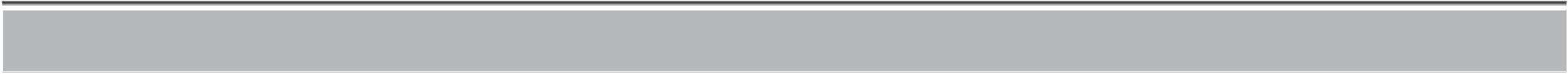 О ПРИМЕНЕНИИ РИСК-ОРИЕНТИРОВАННОГО ПОДХОДА ПРИ ОСУЩЕСТВЛЕНИИ ФЕДЕРАЛЬНОГО ГОСУДАРСТВЕННОГО ПОЖАРНОГО НАДЗОРАЗдравствуйте, сегодня много говорят про риск-ориентированный подход, что это такое?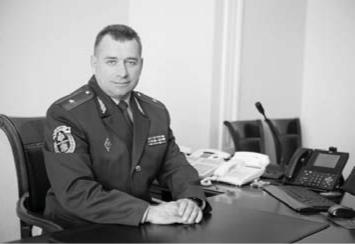 Риск-ориентированный подход представляет собой метод организации и осуществления государственного контроля, при котором выбор интенсивности (формы, продолжительности, периодичности) проведения мероприятий по контролю определяется отнесением деятельности юридического лица, индивидуального предпринимателя и (или) используемых ими при осуществлении такой деятельности объектов к определенной категории риска либо определенному классу опасности. Отнесение к определенному классу опасности осуществляется органом государственного контроля с учетом тяжести потенциальных негативных последствий вследствие несоблюдения юридическимилицами, индивидуальными предпринимателями обязательных требований в соответствии с правилами отнесения деятельности юридических лиц и индивидуальных предпринимателей и (или) используемых ими производственных объектов к определенной категории риска или определенному классу (категории) опасности, которые утверждены Постановлением Правительства Российской Федерации от 17.08.2016 №806.Так, планирование проверок в области пожарной безопасности в зависимости от категории, характеризующей степень риска объектов защиты и территорий, будет составлять от 1 раза в 3 года для объектов 1 категории (высокая степень риска) до 1 раза в 10 лет для объектов 4 категории (умеренная степень риска). Для объектов самой безопасной 5 категории (низкая степень риска) плановые проверки не планируются.Каким образом осуществляется отнесение объектов к той или иной категории риска?Отнесение к определенному классу опасности осуществляется исходя из класса потенциальной опасности объектов, вида экономической деятельности, а также степени возможной угрозы жизни, здоровью людейриска причинения вреда чужому имуществу с учетом тяжести потенциальных негативных последствий вследствие несоблюдения юридическими лицами, индивидуальными предпринимателями требований пожарной безопасности.Вместе с тем, в соответствии с требованиями вышеуказанных Правил, в случаях: проведения пожарного аудита объекта защиты с выводом о невыполнении условий соответствия указанного объекта требованиям пожарной безопасности; наличия сведений о происшедшем на объекте защиты пожаре в течение последних 5 лет; наличия вступившего в законную силу постановления суда о назначении наказания в виде административного приостановления деятельности юридического лица и индивидуального предпринимателя на объекте защиты в течение последних 3 лет, соответственно объекты защиты, подлежащие отнесению к категории среднего, умеренного и низкого риска, подлежат отнесению к категории значительного, среднего и умеренного риска соответственно.тоже время, Правилами предусмотрено увеличение периодичности проверок путем перехода объектов защиты различных категорий риска из одной категории в другую – менее значимую по степени опасности.Условиями такого перехода могут являться такие факторы как: создание в установленном порядке подразделения пожарной охраны для защиты соответствующих объектов (за исключением добровольных пожарных формирований); наличие в структуре юридического лица и у индивидуального предпринимателя, которые используют объект защиты, подразделения, занимающегося вопросами пожарной профилактики, кадровый состав которого имеет специальное пожарно-техническое образование и стаж работы в системе государственного пожарного надзора или тушения пожаров не менее 5 лет; проведение пожарного аудита объекта защиты с выводом о выполнении условий соответствия указанного объекта требованиям пожарной безопасности; отсутствие при последней плановой проверке нарушений требований пожарной безопасности.Так, например, если собственник офисного здания высотой 28 метров и более провёл на объекте независимую оценку пожарного риска, по результатам которой сделан вывод о выполнении условий соответствия указанного объекта требованиям безопасности, указанный объект защиты следует вместо значительной категории риска относить к средней. Периодичность плановой проверки в таком случае составит не 1 раза в 4 года, а 1 раз в 7 лет.Что такое независимая оценка пожарного риска?Независимая оценка пожарного риска, в соответствии со статьёй 144 Федерального закона от 22 июля2008 г. №123-ФЗ «Технический регламент о требованиях пожарной безопасности» является одной из форм оценки соответствия объектов защиты (продукции) требованиям пожарной безопасности и в последнее время МЧС России активно внедряется, а представителями бизнес-сообществ всё более часто применяется, с целью снижения количества проверок.Напомню, что заключения о независимой оценке пожарного риска, имеющие вывод о выполнении условий соответствия объекта защиты требованиям пожарной безопасности, в установленном порядке учитываются при планировании или проведении проверок объектов защиты по соблюдению требований пожарной безопасности.Стоит отметить, что с 1 декабря 2015 года в Главном управлении МЧС России по г. Санкт-Петербургу организована работа по проведению аккредитации экспертных организаций и экспертов в области оценки соответствия объектов защиты (продукции) установленным требованиям пожарной безопасности путем независимой оценки пожарного риска.Предусматривается ли в настоящее время снижение нагрузки со стороны контролирующих органов МЧС России на представителей малого бизнеса?соответствии со статьей 26.1 294 ФЗ «О защите прав юридических лиц и индивидуальных предпринимателей...» в целях создания благоприятной среды для малого бизнеса в 2016 – 2018 годах предусмотрены «надзорные каникулы», в соответствии с которыми субъекты малого предпринимательства не включаются в ежегодные планы проведения плановых проверок. При этом, если юридическое лицо либо индивидуальный предприниматель, относящиеся к малому предпринимательству, обнаружили себя в плане проведения плановых проверок, они вправе подать в орган государственного контроля (надзора) заявление об исключении их из указанного плана. Если проверка уже началась, то, в случае предоставления документов, подтверждающих отнесение к субъектам малого предпринимательства, она прекращается.Кроме того, согласно приказу МЧС России от 12.09.2016 №492, исключается проведение внеплановых выездных проверок по контролю исполнения ранее выданных предписаний об устранении субъектами малого и среднего предпринимательства нарушений, не связанных с наличием угрозы жизни и здоровью людей.Вместе с тем, при поступлении жалоб и обращений, в которых содержатся сведения о наличии угрозы жизниздоровью людей на объектах защиты, эксплуатирующихся субъектами малого и среднего предпринимательства, соответствующие внеплановые выездные проверки проводятся по согласованию с органами прокуратуры и с участием представителей Общероссийской общественной организации малого и среднего предпринимательства «ОПОРА РОССИИ».Какие результаты ожидаются от вносимых изменений в законодательство в части защиты предпринимательского сообщества?результате внедрения нового подхода и установления «надзорных каникул» в МЧС России уже сегодня существенно сократило свое «законное присутствие» на объектах защиты и прежде всего в предпринимательском секторе. Так, в Санкт-Петербурге количество плановых проверок в 2016 году сокращено на 37 %. При этом, количество плановых проверок начиная с 2013 года снизилось и вовсе на 73 %.Кроме того, согласно приказу МЧС России от 12.09.2016 №492 в случае отсутствия угрозы жизни и здоровью людей, предусматривается отмена внеплановых проверок по контролю исполнения ранее выданных предписаний субъектами малого и среднего предпринимательства.Также, в соответствии с положениями Федерального закона от 31.12.2014 №515-ФЗ «О внесении изменений в статью 4.1 Кодекса Российской Федерации об административных правонарушениях» предусмотрено возможность назначения наказания в виде административного штрафа в размере менее минимального размера административного штрафа.Кроме того, в соответствии с положениями Федерального закона от 03.07.2016 №316-ФЗ «О внесении изменений в Кодекс Российской Федерации об административных правонарушениях» для субъектов малого и среднего предпринимательства, за впервые совершенное административное правонарушение при отсутствии причинения вреда или угрозы причинения вреда жизни и здоровью людей, а также при отсутствии имущественного ущерба, в случаях, если назначение административного наказания в виде предупреждения не предусмотрено, административное наказание в виде административного штрафа подлежит замене на предупреждение.Вместе с тем, МЧС России внесены предложения, направленные на снижение административной нагрузки на хозяйствующие субъекты, в части отмены ряда составов Кодекса Российской Федерации об административных правонарушениях.Наряду с этим, для снятия избыточных технических ограничений из Федерального закона от 22 июля 2008 г. №123-ФЗ «Технический регламент о требованиях пожарной безопасности» исключаются жесткие фиксированные требования и переводятся в статус положений добровольного применения. Тем самым расширяются возможности собственника в полном объеме рисковать принадлежащим ему имуществом прибезусловном обеспечении безопасности жизни и здоровья людей.Вносимыми изменениями увеличивается перечень объектов защиты, собственник которых в добровольном порядке может подавать декларацию пожарной безопасности. Надзорные мероприятия на таких объектах планироваться не будут. Такой законопроект уже разработан и внесен на рассмотрение.Какая работа ведётся в рамках оказания помощи и снижения нагрузок на бизнес-сообщества в Санкт-Петербурге?Главным управлением в целях обеспечение законности и снятия избыточных административных барьеров при осуществлении надзорной деятельности, налажено тесное взаимодействие с представителями общественных организаций и бизнес - сообществ Санкт-Петербурга. На постоянной основе проводятся открытые семинары,ходе проведения которых субъекты предпринимательской деятельности информируются о формах и методах осуществления надзорных функций. Активно проводится совместная работа с Уполномоченным по защите прав предпринимателей в Санкт-Петербурге, а также общественными организациями, представляющими интересы субъектов предпринимательской деятельности Санкт-Петербурга, в рамках которой с ними были заключены соглашения о сотрудничестве.Для объединения усилий всех участников работы, по поддержке предпринимательства на территории Санкт-Петербурга, в июле 2013 года, при начальнике Главного управления, был создан Консультативный совет по вопросам снятия избыточных административных барьеров в сфере предпринимательской деятельности при организации и осуществлении надзорной деятельности Главным управлением.Консультативный совет является совещательным, консультативным органом, созданным в целях установления регулярного и эффективного взаимодействия между организациями, общественными объединениями, физическими лицами и надзорными органами Главного управления для совместного решения социально значимых и проблемных вопросов, возникающих при осуществлении их деятельностиОсновными задачами консультативного совета являются: изучение ситуаций, связанных с вопросами развития и поддержки предпринимательства в Санкт-Петербурге; проведение консультаций и подготовка информации по вопросам, возникающим в ходе повседневной деятельности; укрепление положительного имиджа сотрудников надзорных органов МЧС России; исследование и анализ возникающих проблем малых и средних предприятий, обеспечение соблюдения законных прав и интересов при их взаимоотношениях с надзорными органами Главного управления; исследование и устранение избыточных административных барьеров, препятствующих развитию действующих и выходу на рынок новых предприятий (организаций); содействие распространению знаний о способах предупреждения возникновения опасных ситуаций, системе обеспечения безопасности населенияслучае природных и техногенных катастроф; содействие совершенствованию механизмов взаимодействия предприятий и организаций с подразделениями МЧС России при проведении спасательных операций и ликвидации последствий аварий и катастроф.Заседания Консультативного совета показывают большую заинтересованность представителей общественных организаций в работе Совета, связанную с установлением регулярного и эффективного взаимодействия между организациями, общественными объединениями, физическими лицами и надзорными органами Главного управления для совместного решения социально значимых и проблемных вопросов, возникающих при осуществлении их деятельности.ходе заседаний Консультативного совета регулярно проводится «Круглый стол» по проблемным вопросам, с которыми сталкиваются субъекты предпринимательской деятельности в настоящее время, как правило предпринимателей волнуют следующие вопросы: порядок применения технического регламента о требованиях пожарной безопасности и нормативных документов, принятых в его развитие, при осуществлении федерального государственного пожарного надзора; независимая оценка пожарного риска - как перспективная форма оценки соответствия объекта защиты требованиям пожарной безопасности; порядок учета должностными лицами управления надзорной деятельности при привлечении к административной ответственности субъектов предпринимательской деятельности договорных отношений между собственниками и арендаторами объектов защиты; разграничение ответственности за нарушение требований пожарной безопасности (в части содержания общего имущества в многоквартирных домах), между собственниками помещений и должностными и юридическими лицами ТСЖ, ЖСК, управляющих (обслуживающих) организаций; пути повышения уровня информированности субъектов предпринимательской деятельности по вопросам обеспечения гражданской обороны, защиты населения и территорий от чрезвычайных ситуаций, пожарной безопасности и безопасности на водных объектах; результаты совместной работы по участию представителей общественных организаций при рассмотрении административных дел, возбужденных в отношении юридических лиц, а также при разрешении конфликтных ситуаций, возникающих между субъектами предпринимательской деятельности и представителями органов надзора на местах, посредством разбора таких ситуаций в досудебном порядке.Есть ли какие-то практические результаты совместной деятельности Главного управления с представителями бизнес-сообществ?Да, конечно, в частности, консультативный совет стал площадкой для разработки и внедрения таких новаторских проектов как:«Дорожная карта для предпринимателя», основной задачей которой является оказание всесторонней методической помощи хозяйствующим субъектам в выборе возможных способов обеспечения пожарной безопасности, путей устранения нарушений требований пожарной безопасности и построении на объектах защиты системы обеспечения пожарной безопасности;«День начинающего предпринимателя в МЧС», в рамках которого, в соответствии с Приказом начальника Главного управления, наиболее подготовленными государственными инспекторами, на безвозмездной основе, с пришедшими проводятся инструктивные занятия по соблюдению требований гражданской обороны, защиты населения и территории от чрезвычайных ситуаций и пожарной безопасности, в рамках которых, в соответствии с заранее разработанными в Главном управлении тематическим планом и типовой программой,доступной форме рассказывается не только о нормативно-правовых актах, содержащих требования в области ГО, ЧС и пожарной безопасности, правах и обязанностях предпринимателя и проверяющего, а также порядке обжалования решений и действий должностных лиц органов МЧС, но и о таких востребованных вопросах как, например, разграничение ответственности в области пожарной безопасности между собственником и арендатором помещения.последнее время в обществе часто обсуждаются вопросы доступности среды обитания для маломобильных граждан. Какое внимание уделяется вопросам защиты граждан данной категории в Санкт-Петербурге?Главным управлением уделяется пристальное внимание обеспечению соблюдения и эффективной защиты прав и законных интересов субъектов предпринимательства, осуществляющих свою деятельность на территории Санкт-Петербурга в вопросах формирования и обеспечения мер предупреждения причинения вреда инвалидам и иным маломобильным группам населения.Так, в целях предупреждения причинения вреда инвалидам и иным маломобильным категориями граждан,соответствии с положениями Конвенции о правах инвалидов, Конституции Российской Федерации, Указом Президента РФ №597 от 7 мая 2012 года «О мероприятиях по реализации государственной социальной политики» и рядом иных нормативно-правовых актов между Главным управлением и Автономной некоммерческой организацией «Национальный центр содействия эколого-социальному и инновационному развитию территорий»2016 году заключено соглашение, предусматривающее совместное и согласованное осуществление действий и мероприятий, направленных на обеспечение пожарной безопасности объектов, в том числе маршрутов и способов эвакуации инвалидов различных групп, обременённых особенностями здоровья, связанными с ограничениями в передвижении, а также в восприятии информации.Кроме этого, сотрудниками Главного управления совместно с Учебно-реабилитационным предприятием «Свет» специально для детей с полным отсутствием или серьёзным повреждением зрения было разработано «Пособие для детей с ограниченными возможностями зрения по действиям в случае возникновения чрезвычайной ситуации». Из «Пособия», выполненного точечно-рельефным шрифтом по системе Брайля, дети самостоятельно смогут узнать все основные правила пожарной безопасности и о том, как правильно действовать в случае возникновения реального возгорания или иной чрезвычайной ситуации.Какие приоритетные направления и ожидаемые результаты на сегодняшний день в надзорной деятельности МЧС России?Сегодняшняя процедура надзора в МЧС России существенно изменена. Созданы реальные условия для развития и внедрения негосударственных форм подтверждения соответствия объектов требованиям безопасности.При планировании проверок, с учётом категорий риска, основное внимание сосредоточено на вопросах обеспечения безопасности объектов социальной защиты населения, здравоохранения, образования, объектов критически важных для национальной безопасности страны, культурного наследия, объектов жизнеобеспечения,том числе энергетических объектов.Обеспечено перераспределение усилий подразделений надзорной деятельности на профилактическую работу, связанную с предупреждением правонарушений, проведением инструктажей, обучением и формированием практических навыков безопасного поведения в случае чрезвычайных ситуаций и пожаров.Таким образом, деятельность МЧС России, направленная на совершенствование законодательства о контрольно-надзорной деятельности МЧС России, в том числе в части введения риск-ориентированного подхода, а также принимаемые Главным управлением меры, гарантируют решение поставленных задач, что позволит, с одной стороны, обеспечить требуемый уровень защищенности граждан Российской Федерации, а с другой – не только снизит административную нагрузку на малый и средний бизнес, но и будет способствовать развитию экономики в целом.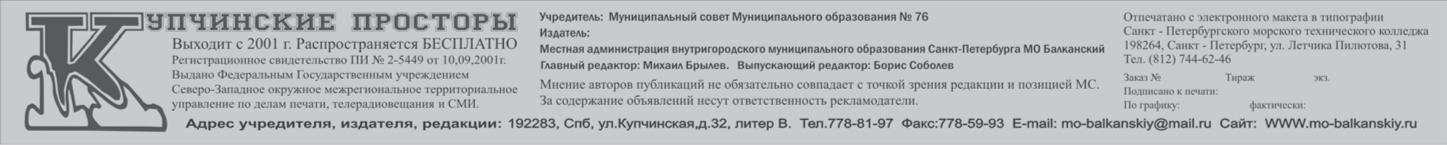 18.00Дорогие петербурженкиДорогие наши мамы!ПримитеМилые женщины!самые искренниеОт всего сердца поздравляю васпоздравленияс самым трогательнымс Днем матери!праздником — Днем Матери!с Днем матери!Это один из самых добрых и светлых праздников в году. Он по-Это особенный день - дань уважения тем,священ тем, кто дает жизнь и дарит бесконечную любовь своему ре-кто дарит жизнь. Он посвящен тем, кто знает обыкновенноебенку. Мама – самый родной и близкий человек, в любую минутучудо материнства. Тем, кто окружает нас лаской и заботой сготовый разделить радость и печаль, поддержать в трудный момент.первого дня нашей жизни. Тем, кто дарит своим детям чув-Вырастить и воспитать достойного человека и гражданина – на-ство уюта и безмерной любви.стоящий подвиг, который заслуживает огромного уважения и благо-Именно Мама вдохновляет нас на первые успехи, с глу-дарности. Именно семья закладывает в ребенке высокие нравствен-Именно Мама вдохновляет нас на первые успехи, с глу-дарности. Именно семья закладывает в ребенке высокие нравствен-бокой болью переживает наши первые неудачи. Настоящаяные принципы – любовь к Родине, заботу о близких, уважение кбокой болью переживает наши первые неудачи. Настоящаятруду.материнская любовь к своим детям - это главная причина ихЗащита материнства и детства является приоритетом социальнойблагополучия и достойного будущего.политики Санкт-Петербурга. Город создает все условия для гармо-В этот день мне хочется от всей души поблагодаритьничного развития подрастающего поколения. Крайне важно, чтобывсех мам за их непростой материнский труд, за их чуткостьюные петербуржцы получали достойное образование, могли реали-и умение понять, за то, что своим добрым сердцем они де-зовать свои творческие способности, заниматься физической культу-лают добрее мир. Хочу пожелать вам, дорогие мамы, чтобырой и спортом.каждый день вы слышали слова любви и восхищения, чтобыЖелаем всем петербургским мамам крепкого здоровья, мира икаждый день вы слышали слова любви и восхищения, чтобыблагополучия! Пусть в ваших домах царит уют, тепло и душевныйдети дарили вам нежность и заботу!комфорт!Здоровья и благополучия вам и вашему дому! С праздни-ком!Председатель ЗаконодательногоГлава муниципальногоСобрания Санкт-ПетербургаГлава муниципальногоВ.С. Макаровокруга БалканскийС.А. ЛебедевНомерАдмКод видов доходов,Наименование источника доходаУтвержденподвидов доходов, КОСГУна 2017 год (тыс.руб.)I0001 00 00000 00 0000 000НАЛОГОВЫЕ И НЕНАЛОГОВЫЕ ДОХОДЫ100 370,61.0001 05 00000 00 0000 000НАЛОГИ НА СОВОКУПНЫЙ ДОХОД97 344,71.10001 05 01000 00 0000 110Налог, взимаемый в связи с применением упрощенной системы налогообложения39 154,21.1.1.0001 05 01010 01 0000 110Налог, взимаемый с налогоплательщиков, выбравших в качестве объекта налогообложения доходы28 896,01.1.1.11821 05 01011 01 0000 110Налог, взимаемый с налогоплательщиков, выбравших в качестве объекта налогообложения доходы28 896,01.1.1.21821 05 01012 01 0000 110Налог, взимаемый с налогоплательщиков, выбравших в качестве объекта налогообложения доходы (за налоговые периоды, истекшие до 1 января 2011года)0,01.1.20001 05 01020 01 0000 110Налог, взимаемый с налогоплательщиков, выбравших в качестве объекта налогообложения доходы, уменьшенные на величину расходов6 585,51.1.2.11821 05 01021 01 0000 110Налог, взимаемый с налогоплательщиков, выбравших в качестве объекта налогообложения доходы, уменьшенные на величину расходов6 585,51.1.2.21821 05 01022 01 0000 110Налог, взимаемый с налогоплательщиков, выбравших в качестве объекта налогообложения доходы, уменьшенные на величину расходов (за налоговые периоды, истекшие до 1 января 2011 года)0,01.1.31821 05 01050 01 0000 110Минимальный налог, зачисляемый в бюджеты субъектов Российской Федерации3 672,71.20001 05 02000 02 0000 110Единый налог на вмененный доход для отдельных видов деятельности57 678,81.2.11821 05 02010 02 0000 110Единый налог на вмененный доход для отдельных видов деятельности57 678,81.2.21821 05 02020 02 0000 110Единый налог на вмененный доход для отдельных видов деятельности (за налоговые периоды, истекшие до 1 января 2011 года)0,01.30001 05 04000 02 0000 110Налог, взимаемый в связи с применением патентной системы налогообложения511,71.3.11821 05 04030 02 0000 110Налог, взимаемый в связи с применением патентной системы налогообложения, зачисляемый в бюджеты городов федерального значения511,720001 06 00000 00 0000 000НАЛОГИ НА ИМУЩЕСТВО0,02.10001 06 01000 00 0000 110Налог на имущество физических лиц0,02.1.1.1821 06 01010 03 0000 110Налог на имущество физических лиц, взимаемый по ставкам, применяемым к объектам налогообложения, расположенным в границах внутригородских муниципальных образований городов0,0федерального значения3.0001 09 00000 00 0000 000ЗАДОЛЖЕННОСТЬ И ПЕРЕРАСЧЕТЫ ПО ОТМЕНЕННЫМ НАЛОГАМ, СБОРАМ И ИНЫМ ОБЯЗАТЕЛЬНЫМ ПЛАТЕЖАМ0,03.10001 09 04000 00 0000 110Налоги на имущество0,03.1.11821 09 04040 01 0000 110Налог с имущества, переходящего в порядке наследования или дарения0,04.0001 11 00000 00 0000 000ДОХОДЫ ОТ ИСПОЛЬЗОВАНИЯ ИМУЩЕСТВА, НАХОДЯЩЕГОСЯ В ГОСУДАРСТВЕННОЙ И МУНИЦИПАЛЬНОЙ СОБСТВЕННОСТИ0,04.10001 11 02000 00 0000 120Доходы от размещения средств бюджетов0,04.1.19761 11 02031 03 0000 120Доходы от размещения временно свободных средств бюджетов внутригородских муниципальных образований городов федерального значения0,04.20001 11 09040 00 0000 120Прочие поступления от использования имущества, находящегося в государственной и муниципальной собственности (за исключением имущества бюджетных и автономных учреждений, а также0,0имущества государственных и муниципальных унитарных предприятий, в том числе казенных)4.2.19761 11 09043 03 0000 120Прочие поступления от использования имущества, находящегося в собственности внутригородских муниципальных образований городов федерального значения (за исключением имущества0,0муниципальных бюджетных и автономных учреждений, а также имущества муниципальных унитарных предприятий, в том числе казенных)5.0001 13 00000 00 0000 000ДОХОДЫ ОТ ОКАЗАНИЯ ПЛАТНЫХ УСЛУГ (РАБОТ) И КОМПЕНСАЦИИ ЗАТРАТ ГОСУДАРСТВА1 250,05.10001 13 02990 00 0000 130Прочие доходы от компенсации затрат государства1 250,05.1.10001 13 02993 03 0000 130Прочие доходы от компенсации затарат бюджетов внутригородских муниципальных образований городов федерального значения1 250,05.1.1.18671 13 02993 03 0100 130Средства, составляющие восстановительную стоимость зеленых насаждений внутриквартального озеленения и подлежащие зачислению в бюджеты внутригородских муниципальных образований в1 250,0соответствии с законодательством Санкт-Петербурга5.1.1.29761 13 02993 03 0200 130Другие виды прочих доходов от компенсации затарат бюджетов внутригородских муниципальных образований0,06.0001 16 00000 00 0000 000ШТРАФЫ, САНКЦИИ, ВОЗМЕЩЕНИЕ УЩЕРБА1 775,96.11821 16 06000 01 0000 140Денежные взыскания (штрафы) за нарушение законодательства о применении контрольно-кассовой техники при осуществлении наличных денежных расчетов и (или) расчетов с использованием476,0платежных карт6.20001 16 18000 00 0000 140Денежные взыскания (штрафы) за нарушение бюджетного законодательства Российской Федерации0,06.2.10001 16 18030 03 0000 140Денежные взыскания (штрафы) за нарушение бюджетного законодательства (в части бюджетов внутригородских муниципальных образований городов федерального значения )0,06.30001 16 32000 00 0000 140Денежные взыскания, налагаемые в возмещение ущерба, причиненного в результате незаконного или нецелевого использования бюджетных средств0,06.3.10001 16 32000 03 0000 140Денежные взыскания, налагаемые в возмещение ущерба, причиненного в результате незаконного или нецелевого использования бюджетных средств (в части бюджетов внутригородских0,0муниципальных образований городов федерального значения)6.40001 16 33000 00 0000 140Денежные взыскания (штрафы) за нарушение законодательства Российской Федерации о контрактной системе в сфере закупок товаров, работ, услуг для обеспечения государственных имуниципальных нужд6.4.10001 16 33030 03 0000 140Денежные взыскания (штрафы) за нарушение законодательства Российской Федерации о контрактной системе в сфере закупок товаров, работ, услуг для обеспечения государственных и0,0муниципальных нужд для нужд внутригородских муниципальных образований городов федерального значения6.50001 16 90000 00 0000 140Прочие поступления от денежных взысканий (штрафов) и иных сумм в возмещении ущерба1 299,96.5.10001 16 90030 03 0000 140Прочие поступления от денежных взысканий (штрафов) и иных сумм в возмещение ущерба, зачисляемые в бюджеты внутригородских муниципальных образований городов федерального значения1 299,96.5.1.18061 16 90030 03 0100 140Штрафы за административные правонарушения в области благоустройства, предусмотренные главой 4 Закона Санкт-Петербурга «Об административных правонарушениях в Санкт-Петербурге»1 008,86.5.1.28071 16 90030 03 0100 140Штрафы за административные правонарушения в области благоустройства, предусмотренные главой 4 Закона Санкт-Петербурга «Об административных правонарушениях в Санкт-Петербурге»132,26.5.1.31 16 90030 03 0100 140Штрафы за административные правонарушения в области благоустройства, предусмотренные главой 4 Закона Санкт-Петербурга «Об административных правонарушениях в Санкт-Петербурге»0,06.5.1.48621 16 90030 03 0100 140Штрафы за административные правонарушения в области благоустройства, предусмотренные главой 4 Закона Санкт-Петербурга «Об административных правонарушениях в Санкт-Петербурге»82,86.5.1.58621 16 90030 03 0200 140Штрафы за административные правонарушения в области предпринимательской деятельности, предусмотренные статьей 44 Закона Санкт-Петербурга «Об административных правонарушениях в76,2Санкт-Петербурге»6.5.1.69671 16 90030 03 0400 140Денежные средства от уплаты поставщиком (подрядчиком, исполнителем неустойки (штрафа, пени) за неисполнение или ненадлежащее исполнение им условий гражданско-правовой сделки0,07.0001 17 00000 00 0000 000ПРОЧИЕ НЕНАЛОГОВЫЕ ДОХОДЫ0,07.10001 17 01000 00 0000 180Невыясненные поступления0,07.1.19761 17 01030 03 0000 180Невыясненные поступления, зачисляемые в бюджеты внутригородских муниципальных образований городов федерального значения0,07.20001 17 05000 00 0000 180Прочие неналоговые доходы0,07.2.19761 17 05030 03 0000 180Прочие неналоговые доходы бюджетов внутригородских муниципальных образований городов федерального значения0,0II.0002 00 00000 00 0000 000БЕЗВОЗМЕЗДНЫЕ ПОСТУПЛЕНИЯ17 232,910002 02 0000 00 0000 000Безвозмездные поступления от других бюджетов бюджетной системы Российской Федерации17 232,91.10002 02 03000 00 0000 151Субвенции бюджетам бюджетной системы Российской Федерации17 232,91.1.10002 02 03024 00 0000 151Субвенции местным бюджетам на выполнение передаваемых полномочий субъектов Российской Федерации4 428,71.1.1.19762 02 03024 03 0000 151Субвенции бюджетам внутригородских муниципальных образований городов федерального значения на выполнение передаваемых полномочий субъектов Российской Федерации4 428,71.1.1.1.19762 02 03024 03 0100 151Субвенции бюджетам внутригородских муниципальных образований Санкт-Петербурга на выполнение отдельных государственных полномочий Санкт-Петербурга по организации и осуществлению4 422,2деятельности по опеке и попечительству1.1.1.1.29762 02 03024 03 0200 151Субвенции бюджетам внутригородских муниципальных образований Санкт-Петербурга на выполнение отдельного государственного полномочия Санкт-Петербурга по определению должностных6,5лиц, уполномоченных составлять протоколы об административных правонарушениях и составлению протоколов об административных правонарушениях1.1.20002 02 03027 00 0000 151Субвенции бюджетам на содержание ребенка в семье опекуна и приемной семье, а также вознаграждение, причитающееся приемному родителю12 804,21.1.2.19762 02 03027 03 0000 151Субвенции бюджетам внутригородских муниципальных образований городов федерального значения на содержание ребенка в семье опекуна и приемной семье, а также вознаграждение,12 804,2причитающееся приемному родителю1.1.2.1.19762 02 03027 03 0100 151Субвенции бюджетам внутригородских муниципальных образований Санкт-Петербурга на содержание ребенка в семье опекуна и приемной семье10 393,21.1.2.1.29762 02 03027 03 0200 151Субвенции бюджетам внутригородских муниципальных образований Санкт-Петербурга на вознаграждение, причитающееся приемному родителю2 411,0ИТОГО доходов:117 603,5№ п/пНаименованиеКод ГРБСКодКод целевойКод видаУтверждено нараздела истатьирасходов2017 год (тыс.подразделаруб.)I.Муниципальный Совет муниципального образования муниципального округа Балканский8994 152,71ОБЩЕГОСУДАРСТВЕННЫЕ ВОПРОСЫ89901004 152,71.1Функционирование высшего должностного лица субъекта Российской Федерации и муниципального образования89901021 297,71.1Руководство и управление в сфере установленных функций органов местного самоуправления899010200200 000001 297,71.1.1Содержание главы муниципального образования899010200200 000101 297,71.1.1.1Расходы на выплаты персоналу в целях обеспечения выполнения функций государственными (муниципальными) органами, казенными учреждениями, органами управления899010200200 000101001 297,7государственными внебюджетными фондами1.1.1.1.1Расходы на выплаты персоналу государственных (муниципальных) органов899010200200 000101201 297,71.2Функционирование законодательных (представительных) органов государственной власти и представительных органов муниципальных образований89901032 855,01.2Руководство и управление в сфере установленных функций органов местного самоуправления899010300200 000002 855,01.2.1Депутаты представительного органа муниципального образования899010300200 00021285,61.2.1.1Компенсация депутатам, осуществляющим свои полномочия на непостоянной основе899010300200 00021285,61.2.1.1Расходы на выплаты персоналу в целях обеспечения выполнения функций государственными (муниципальными) органами, казенными учреждениями, органами управления899010300200 00021100285,6государственными внебюджетными фондами1.2.1.1.1Расходы на выплаты персоналу государственных (муниципальных) органов899010300200 00021120285,61.2.2Содержание и обеспечение деятельности представительного органа муниципального образования899010300200 000222 497,41.2.2.1Расходы на выплаты персоналу в целях обеспечения выполнения функций государственными (муниципальными) органами, казенными учреждениями, органами управления899010300200 000221002 484,6государственными внебюджетными фондами1.2.2.1.1Расходы на выплаты персоналу государственных (муниципальных) органов899010300200 000221202 484,61.2.2.2Закупка товаров, работ и услуг для государственных (муниципальных) нужд899010300200 000222009,81.2.2.2.1Иные закупки товаров, работ и услуг для обеспечения государственных (муниципальных) нужд899010300200 000222409,81.2.2.3.1Иные бюджетные ассигнования899010300200 000228003,01.2.2.3.1.1Уплата налогов, сборов и иных платежей899010300200 000228503,01.2.3Уплата членских взносов на осуществление деятельности Совета муниципальных образований Санкт-Петербурга и содержание его органов899010309200 0044072,01.2.3.1Иные бюджетные ассигнования899010309200 0044080072,01.2.3.1.1Уплата налогов, сборов и иных платежей899010309200 0044085072,0IIИзбирательная комиссия муниципального образования Балканский96310,01ОБЩЕГОСУДАРСТВЕННЫЕ ВОПРОСЫ963010010,01.3Обеспечение преведения выборов и референдумов963010710,01.3Проведение выборов и референдумов963010702000 0005010,01.3.1Содержание и обеспечение деятельности избирательной комиссии муниципального образования, действующей на постоянной основе963010702000 0005010,01.3.1.1Закупка товаров, работ и услуг для государственных (муниципальных) нужд963010702000 000502008,01.3.1.1.1Иные закупки товаров, работ и услуг для обеспечения государственных (муниципальных) нужд963010702000 000502408,01.3.1.1.2Иные бюджетные ассигнования963010702000 000508002,01.3.1.1.2.1Уплата налогов, сборов и иных платежей963010702000 000508502,0III.Местная администрация муниципального образования муниципального округа Балканский976113 440,81ОБЩЕГОСУДАРСТВЕННЫЕ ВОПРОСЫ976010030 033,91.4Функционирование Правительства Российской Федерации, высших исполнительных органов власти субъектов Российской Федерации, местных администраций976010428 823,51.4Руководство и управление в сфере установленных функций органов местного самоуправления976010400200 0000028 823,51.4.1Содержание главы местной администрации976010400200 000311 297,71.4.1.1Расходы на выплаты персоналу в целях обеспечения выполнения функций государственными (муниципальными) органами, казенными учреждениями, органами управления976010400200 000311001 297,7государственными внебюджетными фондами1.4.1.1.1Расходы на выплаты персоналу государственных (муниципальных) органов976010400200 000311201 297,71.4.2Содержание и обеспечение деятельности местной администрации по решению вопросов местного значения976010400200 0003223 097,11.4.2.1.1Расходы на выплаты персоналу в целях обеспечения выполнения функций государственными (муниципальными) органами, казенными учреждениями, органами управления976010400200 0003210019 280,9государственными внебюджетными фондами1.4.2.1.1.1Расходы на выплаты персоналу государственных (муниципальных) органов976010400200 0003212019 280,91.4.2.1.2Закупка товаров, работ и услуг для государственных (муниципальных) нужд976010400200 000322003 781,21.4.2.1.2.1Иные закупки товаров, работ и услуг для обеспечения государственных (муниципальных) нужд976010400200 000322403 781,21.4.2.1.3Иные бюджетные ассигнования976010400200 0003280035,01.4.2.1.3.1Уплата налогов, сборов и иных платежей976010400200 0003285035,01.4.3Расходы на исполнение государственного полномочия Санкт-Петербурга по организации и осуществлению деятельности по опеке и попечительству за счет субвенций из бюджета976010400200 G08504 422,2Санкт-Петербурга1.4.3.1Расходы на выплаты персоналу в целях обеспечения выполнения функций государственными (муниципальными) органами, казенными учреждениями, органами управления976010400200 G08501004 123,2государственными внебюджетными фондами1.4.3.1.1Расходы на выплаты персоналу государственных (муниципальных) органов976010400200 G08501204 123,21.4.3.1.2Закупка товаров, работ и услуг для государственных (муниципальных) нужд976010400200 G0850200299,01.4.3.1.2.1Иные закупки товаров, работ и услуг для обеспечения государственных (муниципальных) нужд976010400200 G0850240299,01.4.4Расходы на исполнение государственного полномочия Санкт-Петербурга по составлению протоколов об административных правонарушениях за счет субвенций из бюджета Санкт-976010409200 G01006,5Петербурга1.4.4.1Закупка товаров, работ и услуг для государственных (муниципальных) нужд976010409200 G01002006,51.4.4.1.1Иные закупки товаров, работ и услуг для обеспечения государственных (муниципальных) нужд976010409200 G01002406,51.5Резервные фонды976011107000 00060100,01.5.1Резервный фонд местной администрации976011107000 00060100,01.5.1.1Иные бюджетные ассигнования976011107000 00060800100,01.5.1.1.1Резервные средства976011107000 00060870100,01.6Другие общегосударственные вопросы97601131 110,41.6.1Реализация функций, связанных с общегосударственным управлением976011309200 000001 090,41.6.1.1Формирование архивных фондов органов местного самоуправления, муниципальных предприятий и учреждений976011309200 00071190,41.6.1.1.1Закупка товаров, работ и услуг для государственных (муниципальных) нужд976011309200 00071200190,41.6.1.1.1.1Иные закупки товаров, работ и услуг для обеспечения государственных (муниципальных) нужд976011309200 00071240190,41.6.1.2Осуществление закупок товаров, работ, услуг для обеспечения муниципальных нужд976011309200 00072900,01.6.1.2.1Закупка товаров, работ и услуг для государственных (муниципальных) нужд976011309200 00072200900,01.6.1.2.1.1Иные закупки товаров, работ и услуг для обеспечения государственных (муниципальных) нужд976011309200 00072240900,01.6.2Ведомственные целевые программы976011379500 0000020,01.6.2.1Ведомственная целевуая программа по осуществлению противодействия коррупции в пределах своих полномочий976011379500 0008020,01.6.2.1.1Закупка товаров, работ и услуг для государственных (муниципальных) нужд976011379500 0008020020,01.6.2.1.1.1Иные закупки товаров, работ и услуг для обеспечения государственных (муниципальных) нужд976011379500 0008024020,02НАЦИОНАЛЬНАЯ БЕЗОПАСНОСТЬ И ПРАВООХРАНИТЕЛЬНАЯ ДЕЯТЕЛЬНОСТЬ9760300454,02.1Защита населения и территории от чрезвычайных ситуаций природного и техногенного характера, гражданская оборона9760309454,02.1.1Ведомственные целевые программы976030979500 00000454,02.1.1.2Ведомственная целевая программа: Проведение подготовки и обучения неработающего населения способам защиты и действиям в чрезвычайных ситуациях, а также способам976030979500 00090454,0защиты от опасностей , возникающих при ведении военных действий или вследствие этих действий2.1.1.2.1Закупка товаров, работ и услуг для государственных (муниципальных) нужд976030979500 00090200454,02.1.1.2.1.1Иные закупки товаров, работ и услуг для обеспечения государственных (муниципальных) нужд976030979500 00090240454,03НАЦИОНАЛЬНАЯ ЭКОНОМИКА97604001 395,63.1Общеэкономические вопросы976040184,63.1Ведомственные целевые программы976040179500 0000084,63.1.1Ведомственная целевая программа по организации и проведению оплачиваемых общественных работ и временного трудоустройства несовершеннолетних в возрасте от 14 до976040179500 0010084,618 лет в свободное от учебы время, безработных граждан, испытывающих трудности в поиске работы, безработных граждан в возрасте от 18 до 20 лет из числа выпускниковобразовательных учреждений начального и среднего профессионального образования, ищущих работу впервые3.1.1.1Проведение оплачиваемых общественных работ976040179500 0010151,33.1.1.1.1Иные бюджетные ассигнования976040179500 0010180051,33.1.1.1.1.1Субсидии юридическим лицам (кроме некоммерческих организаций), индивидуальным предпринимателям, физическим лицам976040179500 0010181051,33.1.1.2Временное трудоустройство несовершеннолетних в возрасте от 14 до 18 лет в свободное от учебы время, безработных граждан, испытывающих трудности в поисках976040179500 0010233,3работыбезработных граждан в возрасте от 18 до 20 лет, имеющих среднее профессиональное образование ищущих работу впервые3.1.1.2.1Иные бюджетные ассигнования976040179500 0010280033,33.1.1.2.1.1Субсидии юридическим лицам (кроме некоммерческих организаций), индивидуальным предпринимателям, физическим лицам976040179500 0010281033,33.2Связь и информатика04101 311,03.2.1Ведомственные целевые программы041079500 000001 311,03.2.1.1Ведомственная целевая программа: Содержание муниципальной информационной службы041079500 004701 311,03.2.1.1.1Закупка товаров, работ и услуг для государственных (муниципальных) нужд041079500 004702001 311,03.2.1.1.1Иные закупки товаров, работ и услуг для обеспечения государственных (муниципальных) нужд041079500 004702401 311,04ЖИЛИЩНО-КОММУНАЛЬНОЕ ХОЗЯЙСТВО976050053 021,44.1Благоустройство976050353 021,44.1Ведомственные целевые программы050379500 0000053 021,44.1Ведомственная целевая программа по благоустройству территории муниципального образования муниципального округа Балканский050379500 0010053 021,44.1.1Мероприятия по благоустройству придомовых территорий и дворовых территорий976050379500 0013027 868,14.1.1.1Текущий ремонт придомовых территорий и дворовых территорий, включая проезды и въезды, пешеходные дорожки976050379500 0013126 116,34.1.1.1.1Закупка товаров, работ и услуг для государственных (муниципальных) нужд976050379500 0013120026 116,34.1.1.1.1.1Иные закупки товаров, работ и услуг для обеспечения государственных (муниципальных) нужд976050379500 0013124026 116,34.1.1.2Организация дополнительных парковочных мест на дворовых территориях976050379500 001320,04.1.1.2.1Закупка товаров, работ и услуг для государственных (муниципальных) нужд976050379500 001322000,04.1.1.2.1.1Иные закупки товаров, работ и услуг для обеспечения государственных (муниципальных) нужд976050379500 001322400,04.1.1.3Установка, содержание и ремонт ограждений газонов976050379500 001331 334,24.1.1.3.1Закупка товаров, работ и услуг для государственных (муниципальных) нужд976050379500 001332001 334,24.1.1.3.1.1Иные закупки товаров, работ и услуг для обеспечения государственных (муниципальных) нужд976050379500 001332401 334,24.1.1.4Установка и содержание малых архитектурных форм, уличной мебели и хозяйственно-бытового оборудования, необходимого для благоустройства территории муниципального976050379500 00134417,6образования4.1.1.4.1Закупка товаров, работ и услуг для государственных (муниципальных) нужд976050379500 00134200417,64.1.1.4.1.1Иные закупки товаров, работ и услуг для обеспечения государственных (муниципальных) нужд976050379500 00134240417,64.1.2Благоустройство территории муниципального образования, связанное с обеспечением санитарного благополучия населения976050379500 00140150,04.1.2.1Участие в обеспечении чистоты и порядка на территории муниципального образования976050379500 0014150,04.1.2.1.1Закупка товаров, работ и услуг для государственных (муниципальных) нужд976050379500 0014120050,04.1.2.1.1.1Иные закупки товаров, работ и услуг для обеспечения государственных (муниципальных) нужд976050379500 0014124050,04.1.2.2Ликвидация несанкционированных свалок бытовых отходов, мусора976050379500 00142100,04.1.2.2.1Закупка товаров, работ и услуг для государственных (муниципальных) нужд976050379500 00142200100,04.1.2.2.1.1Иные закупки товаров, работ и услуг для обеспечения государственных (муниципальных) нужд976050379500 00142240100,04.1.3Озеленение территории муниципального образования976050379500 0015010 352,14.1.3.1Озеленение территорий зеленых насаждений внутриквартального озеленения976050379500 001514 412,14.1.3.1.1Закупка товаров, работ и услуг для государственных (муниципальных) нужд976050379500 001512004 412,14.1.3.1.1Иные закупки товаров, работ и услуг для обеспечения государственных (муниципальных) нужд976050379500 001512404 412,14.1.3.2Содержание территорий зеленых насаждений внутриквартального озеленения, ремонт расположенных на них объектов зеленых насаждений, защита зеленых насаждений976050379500 001525 400,04.1.3.2.1Закупка товаров, работ и услуг для государственных (муниципальных) нужд976050379500 001522005 400,04.1.3.2.1.1Иные закупки товаров, работ и услуг для обеспечения государственных (муниципальных) нужд976050379500 001522405 400,04.1.3.3Проведение санитарных рубок, удаление аварийных, больных деревьев и кустарников в отношении зеленых насаждений внутриквартального озеленения976050379500 00153540,04.1.3.3.1Закупка товаров, работ и услуг для государственных (муниципальных) нужд976050379500 00153200540,04.1.3.3.1.1Иные закупки товаров, работ и услуг для обеспечения государственных (муниципальных) нужд976050379500 00153240540,04.1.4Прочие мероприятия в области благоустройства территории муниципального образования976050379500 0016014 651,24.1.4.1Создание зон отдыха, в том числе обустройство, содержание и уборка территорий детских площадок976050379500 0016114 451,24.1.4.1.1Закупка товаров, работ и услуг для государственных (муниципальных) нужд976050379500 0016120014 451,24.1.4.1.1.1Иные закупки товаров, работ и услуг для обеспечения государственных (муниципальных) нужд976050379500 0016124014 451,24.1.4.2Обустройство, содержание и уборка территорий спортивных площадок976050379500 00162100,04.1.4.2.1Закупка товаров, работ и услуг для государственных (муниципальных) нужд976050379500 00162200100,04.1.4.2.1.1Иные закупки товаров, работ и услуг для обеспечения государственных (муниципальных) нужд976050379500 00162240100,04.1.4.3Выполнение оформления к праздничным мероприятиям на территории муниципального образования976050379500 00163100,04.1.4.3.1Закупка товаров, работ и услуг для государственных (муниципальных) нужд976050379500 00163200100,04.1.4.3.1.1Иные закупки товаров, работ и услуг для обеспечения государственных (муниципальных) нужд976050379500 00163240100,05ОБРАЗОВАНИЕ97607004 085,05.1Профессиональная подготовка, переподготовка и повышение квалификации9760705105,05.1.1Реализация функций, связанных с общегосударственным управлением976070509200 00180105,05.1.1.1Расходы по организации профессионального образования и дополнительного профессионального образования выборных должностных лиц местного самоуправления, членов976070509200 00180105,0выборных органов местного самоуправления, депутатов муниципальных советов муниципальных образований, муниципальных служащих и работников муниципальныхучреждений5.1.1.1.1Закупка товаров, работ и услуг для государственных (муниципальных) нужд976070509200 00180200105,05.1.1.1.1.1Иные закупки товаров, работ и услуг для обеспечения государственных (муниципальных) нужд976070509200 00180240105,05.2Другие вопросы в области образования97607093 980,05.2.1Ведомственные целевые программы976070979500 000003 980,05.2.1.1Ведомственная целевая программа: Участие в реализации мер по профилактике дорожно-транспортного травматизма на территории муниципального образования976070979500 00490330,05.2.1.1.1Закупка товаров, работ и услуг для государственных (муниципальных) нужд976070979500 00490200330,05.2.1.1.1.1Иные закупки товаров, работ и услуг для обеспечения государственных (муниципальных) нужд976070979500 00490240330,05.2.1.2Ведомственная целевая программа: Участие в деятельности по профилактике правонарушений в Санкт-Петербурге в формах и порядке, установленных законодательством Санкт-976070979500 005100,0Петербурга5.2.1.2.1Закупка товаров, работ и услуг для государственных (муниципальных) нужд976070979500 005102000,05.2.1.2.1.1Иные закупки товаров, работ и услуг для обеспечения государственных (муниципальных) нужд976070979500 005102400,05.2.1.3Ведомственная целевая программа: Участие в профилактике терроризма и экстремизма, а также в минимизации и (или) ликвидации последствий проявления терроризма и976070979500 00520160,0экстремизма на территории муниципального образования5.2.1.3.1Закупка товаров, работ и услуг для государственных (муниципальных) нужд976070979500 00520200160,05.2.1.3.1.1Иные закупки товаров, работ и услуг для обеспечения государственных (муниципальных) нужд976070979500 00520240160,05.2.1.4Ведомственная целевая программа: Участие в установленном порядке в мероприятиях по профилактике незаконного потребления наркотических средств и психотропных веществ,976070979500 00530320,0новых потенциально опасных психоактивных веществ, наркомании в Санкт-Петербурге5.2.1.4.1Закупка товаров, работ и услуг для государственных (муниципальных) нужд976070979500 00530200320,05.2.1.4.1.1Иные закупки товаров, работ и услуг для обеспечения государственных (муниципальных) нужд976070979500 00530240320,05.2.1.5Ведомственная целевая программа: Участие в реализации мероприятий в охране здоровья граждан от воздействия окружающего табачного дыма и последствий потребления табака976070979500 005400,0на территории муниципального образования5.2.1.5.1Закупка товаров, работ и услуг для государственных (муниципальных) нужд976070979500 005402000,05.2.1.5.1.1Иные закупки товаров, работ и услуг для обеспечения государственных (муниципальных) нужд976070979500 005402405.2.1.6Ведомственная целевая программа: Организация и проведение досуговых мероприятий для жителей муниципального образования976070979500 005602 290,05.2.1.6.1Закупка товаров, работ и услуг для государственных (муниципальных) нужд976070979500 005602002 290,05.2.1.6.1.1Иные закупки товаров, работ и услуг для обеспечения государственных (муниципальных) нужд976070979500 005602402 290,05.2.1.7Ведомственная целевая программа: Участие в создании условий для реализации мер, направленных на укрепление межнационального и межконфессионального согласия,976070979500 0057090,0сохранение развитие языков и культуры народов Российской Федерации, проживающих натерритории муниципального образования, социальную и культурную адаптациюмигрантов, профилактику межнациональных (межэтнических) конфликтов.5.2.1.7.1Закупка товаров, работ и услуг для государственных (муниципальных) нужд976070979500 0057020090,05.2.1.7.1.1Иные закупки товаров, работ и услуг для обеспечения государственных (муниципальных) нужд976070979500 0057024090,05.2.1.8Ведомственная целевая программа: Проведение работ по военно-патриотическому воспитанию граждан976070979500 00580790,05.2.1.1.1Закупка товаров, работ и услуг для государственных (муниципальных) нужд976070979500 00580200790,05.2.1.1.1.1Иные закупки товаров, работ и услуг для обеспечения государственных (муниципальных) нужд976070979500 00580240790,06.КУЛЬТУРА, КИНЕМАТОГРАФИЯ97608007 805,06.1Культура97608017 805,06.1.1Ведомственные целевые программы976080179500 000007 805,06.1.1.1Ведомственная целевая программа: Организация и проведение местных и участие в организации и проведении городских праздничных и иных зрелищных мероприятий976080179500 002007 805,06.1.1.1Закупка товаров, работ и услуг для государственных (муниципальных) нужд976080179500 002002007 805,06.1.1.1.1Иные закупки товаров, работ и услуг для обеспечения государственных (муниципальных) нужд976080179500 002002407 805,07.СОЦИАЛЬНАЯ ПОЛИТИКА976100014 440,97.1Социальное обеспечение населения97610031 636,77.1.1Социальная помощь976100350500 000001 636,77.1.1Выплата ежемесячной доплаты к пенсии лицам, замещавшим муниципальные должности, должности муниципальной службы в органах местного самоуправления муниципальных976100350500 002301 636,7образований7.1.1.1Социальное обеспечение и иные выплаты населению976100350500 002303001 636,77.1.1.1.1Публичные нормативные социальные выплаты гражданам976100350500 0023050500 002303101 636,77.2Охрана семьи и детства976100412 804,27.2.1.Осуществление деятельности по опеке и попечительству9761004511000000012 804,27.2.1.1Расходы на исполнение государственного полномочия Санкт-Петербурга по выплате денежных средств на содержание ребенка в семье опекуна и приемной семье за счет субвенций976100451100G086010 393,2из бюджета Санкт-Петербурга7.2.1.1.1Социальное обеспечение и иные выплаты населению976100451100G086030010 393,27.2.1.1.1.1Публичные нормативные социальные выплаты гражданам976100451100G086031010 393,27.2.1.2Расходы на исполнение государственного полномочия по выплате денежных средств на вознаграждение приемным родителям за счет субвенций из бюджета Санкт-Петербурга976100451100G08702 411,07.2.1.2.1Социальное обеспечение и иные выплаты населению976100451100G08703002 411,07.2.1.2.1.1Социальные выплаты гражданам, кроме публичных нормативных социальных выплат976100451100G08703202 411,08.ФИЗИЧЕСКАЯ КУЛЬТУРА И СПОРТ9761100695,08.1Физическая культура9761101695,08.1.1Ведомственные целевые программы976110179500 0000079500 00000695,08.1.1.1Ведомственная целевая программа: Обеспечение условий для развития на территории муниципального образования физической культуры и массового спорта, организация и976110179500 0024079500 00240695,0проведение официальных физкультурных мероприятий, физкультурно-оздоровительных мероприятий и спортивных мероприятий муниципального образования8.1.1.1.1Закупка товаров, работ и услуг для государственных (муниципальных) нужд976110179500 0024079500 00240200695,08.1.1.1.1.1Иные закупки товаров, работ и услуг для обеспечения государственных (муниципальных) нужд976110179500 0024079500 00240240695,09.СРЕДСТВА МАССОВОЙ ИНФОРМАЦИИ97612001 510,09.1Периодическая печать и издательства97612021 510,09.1.1Ведомственные целевые программы976120279500 0000079500 000001 510,09.1.1.1Ведомственная целевая программа: Учреждение печатного средства массовой информации для опубликования муниципальных правовых актов, обсуждения проектов976120279500 0025079500 002501 510,0муниципальных правовых актов,и иной информации9.1.1.1.1Закупка товаров, работ и услуг для государственных (муниципальных) нужд976120279500 0025079500 002502001 510,09.1.1.1.1.1Иные закупки товаров, работ и услуг для обеспечения государственных (муниципальных) нужд976120279500 0025079500 002502401 510,0ИТОГО расходов:117 603,5№ п/пНаименование расходовКод разделаКод целевойКод видаУтверждено наи подразделастатьирасходов2017 год (тыс.(группа)руб.)1ОБЩЕГОСУДАРСТВЕННЫЕ ВОПРОСЫ010034 196,61.1Функционирование высшего должностного лица субъекта Российской Федерации и муниципального образования01021 297,71.1Руководство и управление в сфере установленных функций органов местного самоуправления010200200 000001 297,71.1.1Содержание главы муниципального образования010200200 000101 297,71.1.1.1Расходы на выплаты персоналу в целях обеспечения выполнения функций государственными (муниципальными) органами, казенными учреждениями, органами управления010200200 000101001 297,7государственными внебюджетными фондами1.1.1.1.1Расходы на выплаты персоналу государственных (муниципальных) органов010200200 000101201 297,71.2Функционирование законодательных (представительных) органов государственной власти и представительных органов муниципальных образований01032 855,01.2Руководство и управление в сфере установленных функций органов местного самоуправления010300200 000002 855,01.2.1Депутаты представительного органа муниципального образования010300200 00021285,61.2.1.1Компенсация депутатам, осуществляющим свои полномочия на непостоянной основе010300200 00021285,61.2.1.1Расходы на выплаты персоналу в целях обеспечения выполнения функций государственными (муниципальными) органами, казенными учреждениями, органами управления010300200 00021100285,6государственными внебюджетными фондами1.2.1.1.1Расходы на выплаты персоналу государственных (муниципальных) органов010300200 00021120285,61.2.2Содержание и обеспечение деятельности представительного органа муниципального образования010300200 000222 497,41.2.2.1Расходы на выплаты персоналу в целях обеспечения выполнения функций государственными (муниципальными) органами, казенными учреждениями, органами управления010300200 000221002 484,6государственными внебюджетными фондами1.2.2.1.1Расходы на выплаты персоналу государственных (муниципальных) органов010300200 000221202 484,61.2.2.2Закупка товаров, работ и услуг для государственных (муниципальных) нужд010300200 000222009,81.2.2.2.1Иные закупки товаров, работ и услуг для обеспечения государственных (муниципальных) нужд010300200 000222409,81.2.2.3.1Иные бюджетные ассигнования010300200 000228003,01.2.2.3.1.1Уплата налогов, сборов и иных платежей010300200 000228503,01.2.3Уплата членских взносов на осуществление деятельности Совета муниципальных образований Санкт-Петербурга и содержание его органов010309200 0044072,01.2.3.1Иные бюджетные ассигнования010309200 0044080072,01.2.3.1.1Уплата налогов, сборов и иных платежей010309200 0044085072,01.3Обеспечение преведения выборов и референдумов010710,01.3Проведение выборов и референдумов010702000 0005010,01.3.1Содержание и обеспечение деятельности избирательной комиссии муниципального образования, действующей на постоянной основе010702000 0005010,01.3.1.1Закупка товаров, работ и услуг для государственных (муниципальных) нужд010702000 000502008,01.3.1.1.1Иные закупки товаров, работ и услуг для обеспечения государственных (муниципальных) нужд010702000 000502408,01.3.1.1.2Иные бюджетные ассигнования010702000 000508002,01.3.1.1.2.1Уплата налогов, сборов и иных платежей010702000 000508502,01.4Функционирование Правительства Российской Федерации, высших исполнительных органов власти субъектов Российской Федерации, местных администраций010428 823,51.4Руководство и управление в сфере установленных функций органов местного самоуправления010400200 0000028 823,51.4.1Содержание главы местной администрации010400200 000311 297,71.4.1.1Расходы на выплаты персоналу в целях обеспечения выполнения функций государственными (муниципальными) органами, казенными учреждениями, органами управления010400200 000311001 297,7государственными внебюджетными фондами1.4.1.1.1Расходы на выплаты персоналу государственных (муниципальных) органов010400200 000311201 297,71.4.2Содержание и обеспечение деятельности местной администрации по решению вопросов местного значения010400200 0003223 097,11.4.2.1.1Расходы на выплаты персоналу в целях обеспечения выполнения функций государственными (муниципальными) органами, казенными учреждениями, органами управления010400200 0003210019 280,9государственными внебюджетными фондами1.4.2.1.1.1Расходы на выплаты персоналу государственных (муниципальных) органов010400200 0003212019 280,91.4.2.1.2Закупка товаров, работ и услуг для государственных (муниципальных) нужд010400200 000322003 781,21.4.2.1.2.1Иные закупки товаров, работ и услуг для обеспечения государственных (муниципальных) нужд010400200 000322403 781,21.4.2.1.3Иные бюджетные ассигнования010400200 0003280035,01.4.2.1.3.1Уплата налогов, сборов и иных платежей010400200 0003285035,01.4.3Расходы на исполнение государственного полномочия Санкт-Петербурга по организации и осуществлению деятельности по опеке и попечительству за счет субвенций из бюджета Санкт-100400200 G08504 422,2Петербурга1.4.3.1Расходы на выплаты персоналу в целях обеспечения выполнения функций государственными (муниципальными) органами, казенными учреждениями, органами управления100400200 G08501004 123,2государственными внебюджетными фондами1.4.3.1.1Расходы на выплаты персоналу государственных (муниципальных) органов100400200 G08501204 123,21.4.3.1.2Закупка товаров, работ и услуг для государственных (муниципальных) нужд100400200 G0850200299,01.4.3.1.2.1Иные закупки товаров, работ и услуг для обеспечения государственных (муниципальных) нужд100400200 G0850240299,01.4.4Расходы на исполнение государственного полномочия Санкт-Петербурга по составлению протоколов об административных правонарушениях за счет субвенций из бюджета Санкт-010409200 G01006,5Петербурга1.4.4.1Закупка товаров, работ и услуг для государственных (муниципальных) нужд010409200 G01002006,51.4.4.1.1Иные закупки товаров, работ и услуг для обеспечения государственных (муниципальных) нужд010409200 G01002406,51.5Резервные фонды011107000 00060100,01.5.1Резервный фонд местной администрации011107000 00060100,01.5.1.1Иные бюджетные ассигнования011107000 00060800100,01.5.1.1.1Резервные средства011107000 00060870100,01.6Другие общегосударственные вопросы01131 110,41.6.1Реализация функций, связанных с общегосударственным управлением011309200 000001 090,41.6.1.1Формирование архивных фондов органов местного самоуправления, муниципальных предприятий и учреждений011309200 00071190,41.6.1.1.1Закупка товаров, работ и услуг для государственных (муниципальных) нужд011309200 00071200190,41.6.1.1.1.1Иные закупки товаров, работ и услуг для обеспечения государственных (муниципальных) нужд011309200 00071240190,41.6.1.2Осуществление закупок товаров , работ, услуг для обеспечения муниципальных нужд011309200 00072900,01.6.1.2.1Закупка товаров, работ и услуг для государственных (муниципальных) нужд011309200 00072200900,01.6.1.2.1.1Иные закупки товаров, работ и услуг для обеспечения государственных (муниципальных) нужд011309200 00072240900,01.6.2Ведомственные целевые программы011379500 0000020,01.6.2.1Ведомственная целевуая программа по осуществлению противодействия коррупции в пределах своих полномочий011379500 0008020,01.6.2.1.1Закупка товаров, работ и услуг для государственных (муниципальных) нужд011379500 0008020020,01.6.2.1.1.1Иные закупки товаров, работ и услуг для обеспечения государственных (муниципальных) нужд011379500 0008024020,02НАЦИОНАЛЬНАЯ БЕЗОПАСНОСТЬ И ПРАВООХРАНИТЕЛЬНАЯ ДЕЯТЕЛЬНОСТЬ0300454,02.1Защита населения и территории от чрезвычайных ситуаций природного и техногенного характера, гражданская оборона0309454,02.1.1Ведомственные целевые программы030979500 00000454,02.1.1.2Ведомственная целевая программа: Проведение подготовки и обучения неработающего населения способам защиты и действиям в чрезвычайных ситуациях, а также способам защиты от030979500 00090454,0опасностей , возникающих при ведении военных действий или вследствие этих действий2.1.1.2.1Закупка товаров, работ и услуг для государственных (муниципальных) нужд030979500 00090200454,02.1.1.2.1.1Иные закупки товаров, работ и услуг для обеспечения государственных (муниципальных) нужд030979500 00090240454,03НАЦИОНАЛЬНАЯ ЭКОНОМИКА04001 395,63.1Общеэкономические вопросы040184,63.1Ведомственные целевые программы040179500 0000084,63.1.1Ведомственная целевая программа по организации и проведению оплачиваемых общественных работ и временного трудоустройства несовершеннолетних в возрасте от 14 до 18 лет в040179500 0010084,6свободное от учебы время, безработных граждан, испытывающих трудности в поиске работы, безработных граждан в возрасте от 18 до 20 лет из числа выпускников образовательныхучреждений начального и среднего профессионального образования, ищущих работу впервые3.1.1.1Проведение оплачиваемых общественных работ040179500 0010151,33.1.1.1.1Иные бюджетные ассигнования040179500 0010180051,33.1.1.1.1.1Субсидии юридическим лицам (кроме некоммерческих организаций), индивидуальным предпринимателям, физическим лицам040179500 0010181051,33.1.1.2Временное трудоустройство несовершеннолетних в возрасте от 14 до 18 лет в свободное от учебы время, безработных граждан, испытывающих трудности в поисках работыбезработных040179500 0010233,3граждан в возрасте от 18 до 20 лет, имеющих среднее профессиональное образование ищущих работу впервые3.1.1.2.1Иные бюджетные ассигнования040179500 0010280033,33.1.1.2.1.1Субсидии юридическим лицам (кроме некоммерческих организаций), индивидуальным предпринимателям, физическим лицам040179500 0010281033,33.2Связь и информатика04101 311,03.2.1Ведомственные целевые программы041079500 000001 311,03.2.1.1Ведомственная целевая программа: Содержание муниципальной информационной службы041079500 004701 311,03.2.1.1.1Закупка товаров, работ и услуг для государственных (муниципальных) нужд041079500 004702001 311,03.2.1.1.1Иные закупки товаров, работ и услуг для обеспечения государственных (муниципальных) нужд041079500 004702401 311,04ЖИЛИЩНО-КОММУНАЛЬНОЕ ХОЗЯЙСТВО050053 021,44.1Благоустройство050353 021,44.1Ведомственные целевые программы050379500 0000053 021,44.1Ведомственная целевая программа по благоустройству территории муниципального образования муниципального округа Балканский050379500 0010053 021,44.1.1Мероприятия по благоустройству придомовых территорий и дворовых территорий050379500 0013027 868,14.1.1.1Текущий ремонт придомовых территорий и дворовых территорий, включая проезды и въезды, пешеходные дорожки050379500 0013126 116,34.1.1.1.1Закупка товаров, работ и услуг для государственных (муниципальных) нужд050379500 0013120026 116,34.1.1.1.1.1Иные закупки товаров, работ и услуг для обеспечения государственных (муниципальных) нужд050379500 0013124026 116,34.1.1.2Организация дополнительных парковочных мест на дворовых территориях050379500 001320,04.1.1.2.1Закупка товаров, работ и услуг для государственных (муниципальных) нужд050379500 001322000,04.1.1.2.1.1Иные закупки товаров, работ и услуг для обеспечения государственных (муниципальных) нужд050379500 001322400,04.1.1.3Установка, содержание и ремонт ограждений газонов050379500 001331 334,24.1.1.3.1Закупка товаров, работ и услуг для государственных (муниципальных) нужд050379500 001332001 334,24.1.1.3.1.1Иные закупки товаров, работ и услуг для обеспечения государственных (муниципальных) нужд050379500 001332401 334,24.1.1.4Установка и содержание малых архитектурных форм, уличной мебели и хозяйственно-бытового оборудования, необходимого для благоустройства территории муниципального050379500 00134417,6образования4.1.1.4.1Закупка товаров, работ и услуг для государственных (муниципальных) нужд050379500 00134200417,64.1.1.4.1.1Иные закупки товаров, работ и услуг для обеспечения государственных (муниципальных) нужд050379500 00134240417,64.1.2Благоустройство территории муниципального образования, связанное с обеспечением санитарного благополучия населения050379500 00140150,04.1.2.1Участие в обеспечении чистоты и порядка на территории муниципального образования050379500 0014150,04.1.2.1.1Закупка товаров, работ и услуг для государственных (муниципальных) нужд050379500 0014120050,04.1.2.1.1.1Иные закупки товаров, работ и услуг для обеспечения государственных (муниципальных) нужд050379500 0014124050,04.1.2.2Ликвидация несанкционированных свалок бытовых отходов, мусора050379500 00142100,04.1.2.2.1Закупка товаров, работ и услуг для государственных (муниципальных) нужд050379500 00142200100,04.1.2.2.1.1Иные закупки товаров, работ и услуг для обеспечения государственных (муниципальных) нужд050379500 00142240100,04.1.3Озеленение территории муниципального образования050379500 0015010 352,14.1.3.1Озеленение территорий зеленых насаждений внутриквартального озеленения050379500 001514 412,14.1.3.1.1Закупка товаров, работ и услуг для государственных (муниципальных) нужд050379500 001512004 412,14.1.3.1.1Иные закупки товаров, работ и услуг для обеспечения государственных (муниципальных) нужд050379500 001512404 412,14.1.3.2Содержание территорий зеленых насаждений внутриквартального озеленения, ремонт расположенных на них объектов зеленых насаждений, защита зеленых насаждений050379500 001525 400,04.1.3.2.1Закупка товаров, работ и услуг для государственных (муниципальных) нужд050379500 001522005 400,04.1.3.2.1.1Иные закупки товаров, работ и услуг для обеспечения государственных (муниципальных) нужд050379500 001522405 400,04.1.3.3Проведение санитарных рубок, удаление аварийных, больных деревьев и кустарников в отношении зеленых насаждений внутриквартального озеленения050379500 00153540,04.1.3.3.1Закупка товаров, работ и услуг для государственных (муниципальных) нужд050379500 00153200540,04.1.3.3.1.1Иные закупки товаров, работ и услуг для обеспечения государственных (муниципальных) нужд050379500 00153240540,04.1.3.4Организация учета зеленых насаждений внутриквартального озеленения050379500 001540,04.1.3.4.1Закупка товаров, работ и услуг для государственных (муниципальных) нужд050379500 001542000,04.1.3.4.1.1Иные закупки товаров, работ и услуг для обеспечения государственных (муниципальных) нужд050379500 001542400,04.1.4Прочие мероприятия в области благоустройства территории муниципального образования050379500 0016014 651,24.1.4.1Создание зон отдыха, в том числе обустройство, содержание и уборка территорий детских площадок050379500 0016114 451,24.1.4.1.1Закупка товаров, работ и услуг для государственных (муниципальных) нужд050379500 0016120014 451,24.1.4.1.1.1Иные закупки товаров, работ и услуг для обеспечения государственных (муниципальных) нужд050379500 0016124014 451,24.1.4.2Обустройство, содержание и уборка территорий спортивных площадок050379500 00162100,04.1.4.2.1Закупка товаров, работ и услуг для государственных (муниципальных) нужд050379500 00162200100,04.1.4.2.1.1Иные закупки товаров, работ и услуг для обеспечения государственных (муниципальных) нужд050379500 00162240100,04.1.4.3Выполнение оформления к праздничным мероприятиям на территории муниципального образования050379500 00163100,04.1.4.3.1Закупка товаров, работ и услуг для государственных (муниципальных) нужд050379500 00163200100,04.1.4.3.1.1Иные закупки товаров, работ и услуг для обеспечения государственных (муниципальных) нужд050379500 00163240100,05ОБРАЗОВАНИЕ07004 085,05.1Профессиональная подготовка, переподготовка и повышение квалификации0705105,05.1.1Реализация функций, связанных с общегосударственным управлением070509200 00180105,05.1.1.1Расходы по организации профессионального образования и дополнительного профессионального образования выборных должностных лиц местного самоуправления, членов выборных070509200 00180105,0органов местного самоуправления, депутатов муниципальных советов муниципальных образований, муниципальных служащих и работников муниципальных учреждений5.1.1.1.1Закупка товаров, работ и услуг для государственных (муниципальных) нужд070509200 00180200105,05.1.1.1.1.1Иные закупки товаров, работ и услуг для обеспечения государственных (муниципальных) нужд070509200 00180240105,05.2Другие вопросы в области образования07093 980,05.2.1Ведомственные целевые программы070979500 000003 980,05.2.1.1Ведомственная целевая программа: Участие в реализации мер по профилактике дорожно-транспортного травматизма на территории муниципального образования070979500 00490330,05.2.1.1.1Закупка товаров, работ и услуг для государственных (муниципальных) нужд070979500 00490200330,05.2.1.1.1.1Иные закупки товаров, работ и услуг для обеспечения государственных (муниципальных) нужд070979500 00490240330,05.2.1.2Ведомственная целевая программа: Участие в деятельности по профилактике правонарушений в Санкт-Петербурге в формах и порядке, установленных законодательством Санкт-070979500 005100,0Петербурга5.2.1.2.1Закупка товаров, работ и услуг для государственных (муниципальных) нужд070979500 005102000,05.2.1.2.1.1Иные закупки товаров, работ и услуг для обеспечения государственных (муниципальных) нужд070979500 005102400,05.2.1.3Ведомственная целевая программа: Участие в профилактике терроризма и экстремизма, а также в минимизации и (или) ликвидации последствий проявления терроризма и экстремизма на070979500 00520160,0территории муниципального образования5.2.1.3.1Закупка товаров, работ и услуг для государственных (муниципальных) нужд070979500 00520200160,05.2.1.3.1.1Иные закупки товаров, работ и услуг для обеспечения государственных (муниципальных) нужд070979500 00520240160,05.2.1.4Ведомственная целевая программа: Участие в установленном порядке в мероприятиях по профилактике незаконного потребления наркотических средств и психотропных веществ, новых070979500 00530320,0потенциально опасных психоактивных веществ, наркомании в Санкт-Петербурге5.2.1.4.1Закупка товаров, работ и услуг для государственных (муниципальных) нужд070979500 00530200320,05.2.1.4.1.1Иные закупки товаров, работ и услуг для обеспечения государственных (муниципальных) нужд070979500 00530240320,05.2.1.5Ведомственная целевая программа: Участие в реализации мероприятий в охране здоровья граждан от воздействия окружающего табачного дыма и последствий потребления табака на070979500 005400,0территории муниципального образования5.2.1.5.1Закупка товаров, работ и услуг для государственных (муниципальных) нужд070979500 005402000,05.2.1.5.1.1Иные закупки товаров, работ и услуг для обеспечения государственных (муниципальных) нужд070979500 005402400,05.2.1.6Ведомственная целевая программа: Организация и проведение досуговых мероприятий для жителей муниципального образования070979500 005602 290,05.2.1.6.1Закупка товаров, работ и услуг для государственных (муниципальных) нужд070979500 005602002 290,05.2.1.6.1.1Иные закупки товаров, работ и услуг для обеспечения государственных (муниципальных) нужд070979500 005602402 290,05.2.1.7Ведомственная целевая программа: Участие в создании условий для реализации мер, направленных на укрепление межнационального и межконфессионального согласия, сохранение070979500 0057090,0развитие языков и культуры народов Российской Федерации, проживающих натерритории муниципального образования, социальную и культурную адаптацию мигрантов, профилактикумежнациональных (межэтнических) конфликтов.5.2.1.7.1Закупка товаров, работ и услуг для государственных (муниципальных) нужд070979500 0057020090,05.2.1.7.1.1Иные закупки товаров, работ и услуг для обеспечения государственных (муниципальных) нужд070979500 0057024090,05.2.1.8Ведомственная целевая программа: Проведение работ по военно-патриотическому воспитанию граждан070979500 00580790,05.2.1.8.1Закупка товаров, работ и услуг для государственных (муниципальных) нужд070979500 00580200790,05.2.1.8.1.1Иные закупки товаров, работ и услуг для обеспечения государственных (муниципальных) нужд070979500 00580240790,06.КУЛЬТУРА, КИНЕМАТОГРАФИЯ08007 805,06.1Культура08017 805,06.1.1Ведомственные целевые программы080179500 000007 805,06.1.1.1Ведомственная целевая программа: Организация и проведение местных и участие в организации и проведении городских праздничных и иных зрелищных мероприятий080179500 002007 805,06.1.1.1Закупка товаров, работ и услуг для государственных (муниципальных) нужд080179500 0020079500 002002007 805,06.1.1.1.1Иные закупки товаров, работ и услуг для обеспечения государственных (муниципальных) нужд080179500 0020079500 002002407 805,07.СОЦИАЛЬНАЯ ПОЛИТИКА100014 440,97.1Социальное обеспечение населения10031 636,77.1.1Социальная помощь100350500 0000050500 000001 636,77.1.1Выплата ежемесячной доплаты к пенсии лицам, замещавшим муниципальные должности, должности муниципальной службы в органах местного самоуправления муниципальных100350500 0023050500 002301 636,7образований7.1.1.1Социальное обеспечение и иные выплаты населению100350500 0023050500 002303001 636,77.1.1.1.1Публичные нормативные социальные выплаты гражданам100350500 0023050500 002303101 636,77.2Охрана семьи и детства100412 804,27.2.1.Осуществление деятельности по опеке и попечительству1004511000000012 804,27.2.1.1Расходы на исполнение государственного полномочия Санкт-Петербурга по выплате денежных средств на содержание ребенка в семье опекуна и приемной семье за счет субвенций из100451100G086010 393,2бюджета Санкт-Петербурга7.2.1.1.1Социальное обеспечение и иные выплаты населению100451100G086030010 393,27.2.1.1.1.1Публичные нормативные социальные выплаты гражданам100451100G086031010 393,27.2.1.2Расходы на исполнение государственного полномочия по выплате денежных средств на вознаграждение приемным родителям за счет субвенций из бюджета Санкт-Петербурга100451100G08702 411,07.2.1.2.1Социальное обеспечение и иные выплаты населению100451100G08703002 411,07.2.1.2.1.1Социальные выплаты гражданам, кроме публичных нормативных социальных выплат100451100G08703202 411,08.ФИЗИЧЕСКАЯ КУЛЬТУРА И СПОРТ1100695,08.1Физическая культура1101695,08.1.1Ведомственные целевые программы110179500 0000079500 00000695,08.1.1.1Ведомственная целевая программа: Обеспечение условий для развития на территории муниципального образования физической культуры и массового спорта, организация и проведение110179500 0024079500 00240695,0официальных физкультурных мероприятий, физкультурно-оздоровительных мероприятий и спортивных мероприятий муниципального образования8.1.1.1.1Закупка товаров, работ и услуг для государственных (муниципальных) нужд110179500 0024079500 00240200695,08.1.1.1.1.1Иные закупки товаров, работ и услуг для обеспечения государственных (муниципальных) нужд110179500 0024079500 00240240695,09.СРЕДСТВА МАССОВОЙ ИНФОРМАЦИИ12001 510,09.1Периодическая печать и издательства12021 510,09.1.1Ведомственные целевые программы120279500 0000079500 000001 510,09.1.1.1Ведомственная целевая программа: Учреждение печатного средства массовой информации для опубликования муниципальных правовых актов, обсуждения проектов муниципальных120279500 0025079500 002501 510,0правовых актов,и иной информации9.1.1.1.1Закупка товаров, работ и услуг для государственных (муниципальных) нужд120279500 0025079500 002502001 510,09.1.1.1.1.1Иные закупки товаров, работ и услуг для обеспечения государственных (муниципальных) нужд120279500 0025079500 002502401 510,0ИТОГО расходов:117 603,5Код бюджетной классификации РФНаименованиеУтверждено на 2017 год (тыс.руб.)976 00 00 00 00 00 0000 000МЕСТНАЯ АДМИНИСТРАЦИЯ ВНУТРИГОРОДСКОГО МУНИЦИПАЛЬНОГО ОБРАЗОВАНИЯ САНКТ-ПЕТЕРБУРГА МУНИЦИПАЛЬНЫЙ ОКРУГ БАЛКАНСКИЙ-0,0976 01 00 00 00 00 0000 000ИСТОЧНИКИ ВНУТРЕННЕГО ФИНАНСИРОВАНИЯ ДЕФИЦИТОВ БЮДЖЕТОВ-0,0976 01 05 00 00 00 0000 000Изменение остатков средств на счетах по учету средств бюджетов-0,0976 01 05 00 00 00 0000 500Увеличение остатков средств бюджетов117 603,5976 01 05 02 00 00 0000 500Увеличение прочих остатков средств бюджетов117 603,5976 01 05 02 01 00 0000 510Увеличение прочих остатков денежных средств бюджетов117 603,5976 01 05 02 01 03 0000 510Увеличение прочих остатков денежных средств бюджетов внутригородских муниципальных образований городов федерального значения117 603,5976 01 05 00 00 00 0000 600Уменьшение остатков средств бюджетов117 603,5976 01 05 02 00 00 0000 600Уменьшение прочих остатков средств бюджетов117 603,5976 01 05 02 01 00 0000 610Уменьшение прочих остатков денежных средств бюджетов117 603,5976 01 05 02 01 03 0000 610Уменьшение прочих остатков денежных средств бюджетов внутригородских муниципальных образований городов федерального значения117 603,5Итого:-0,0Код бюджетной классификации Российской ФедерацииКод бюджетной классификации Российской ФедерацииНаименованиеадминистраторадоходов местного бюджета МО МОдоходовБалканский9760 00 00000 00 0000 000МЕСТНАЯ АДМИНИСТРАЦИЯ ВНУТРИГОРОДСКОГО МУНИЦИПАЛЬНОГО ОБРАЗОВАНИЯ САНКТ-ПЕТЕРБУРГА МУНИЦИПАЛЬНЫЙ ОКРУГ БАЛКАНСКИЙ9761 11 02031 03 0000 120Доходы от размещения временно свободных средств бюджетов внутригородских муниципальных образований городов федерального значения9761 11 09043 03 0000 120Прочие поступления от использования имущества, находящегося в собственности внутригородских муниципальных образований городов федерального значения (за исключением имуществамуниципальных бюджетных и автономных учреждений, а также имущества муниципальных унитарных предприятий, в том числе казенных9761 13 02993 03 0200 130Другие виды прочих доходов от компенсации затарат бюджетов внутригородских муниципальных образований9761 16 18030 03 0000 140Денежные взыскания (штрафы) за нарушение бюджетного законодательства (в части бюджетов внутригородских муниципальных образований городов федерального значения)9761 16 32000 03 0000 140Денежные взыскания, налагаемые в возмещение ущерба, причиненного в результате незаконного или нецелевого использования бюджетных средств (в части бюджетов внутригородских муниципальныхобразований городов федерального значения)9761 16 33030 03 0000 140Денежные взыскания (штрафы) за нарушение законодательства Российской Федерации о контрактной системе в сфере закупок товаров, работ, услуг для обеспечения государственных и муниципальныхнужд для нужд внутригородских муниципальных образований городов федерального значения9761 16 90030 03 0400 140Денежные средства от уплаты поставщиком (подрядчиком, исполнителем неустойки (штрафа, пени) за неисполнение или ненадлежащее исполнение им условий гражданско-правовой сделки9761 17 01030 03 0000 180Невыясненные поступления, зачисляемые в бюджеты внутригородских муниципальных образований городов федерального значения9761 17 05030 03 0000 180Прочие неналоговые доходы бюджетов внутригородских муниципальных образований городов федерального значения9762 02 03024 03 0000 151Субвенции бюджетам внутригородских муниципальных образований городов федерального значения на выполнение передаваемых полномочий субъектов Российской Федерации9762 02 03024 03 0100 151Субвенции бюджетам внутригородских муниципальных образований Санкт-Петербурга на выполнение отдельных государственных полномочий Санкт-Петербурга по организации и осуществлениюдеятельности по опеке и попечительству9762 02 03024 03 0200 151Субвенции бюджетам внутригородских муниципальных образований Санкт-Петербурга на выполнение отдельного государственного полномочия Санкт-Петербурга по определению должностных лиц,уполномоченных составлять протоколы об административных правонарушениях и составлению протоколов об административных правонарушениях9762 02 03027 03 0000 151Субвенции бюджетам внутригородских муниципальных образований городов федерального значения на содержание ребенка в семье опекуна и приемной семье, а также вознаграждение,причитающееся приемному родителю9762 02 03027 03 0100 151Субвенции бюджетам внутригородских муниципальных образований Санкт-Петербурга на содержание ребенка в семье опекуна и приемной семье9762 02 03027 03 0200 151Субвенции бюджетам внутригородских муниципальных образований Санкт-Петербурга на вознаграждение, причитающееся приемному родителю1820 00 00000 00 0000 000УПРАВЛЕНИЕ ФЕДЕРАЛЬНОЙ НАЛОГОВОЙ СЛУЖБЫ1821 05 01011 01 0000 110Налог, взимаемый с налогоплательщиков, выбравших в качестве объекта налогообложения доходы1821 05 01012 01 0000 110Налог, взимаемый с налогоплательщиков, выбравших в качестве объекта налогообложения доходы (за налоговые периоды, истекшие до 1 января 2011 года)1821 05 01021 01 0000 110Налог, взимаемый с налогоплательщиков, выбравших в качестве объекта налогообложения доходы, уменьшенные на величину расходов1821 05 01022 01 0000 110Налог, взимаемый с налогоплательщиков, выбравших в качестве объекта налогообложения доходы, уменьшенные на величину расходов (за налоговые периоды, истекшие до 1 января 2011 года)1821 05 02010 02 0000 110Единый налог на вмененный доход для отдельных видов деятельности1821 05 02020 02 0000 110Единый налог на вмененный доход для отдельных видов деятельности (за налоговые периоды, истекшие до 1 января 2011 года)1821 05 04030 02 0000 110Налог, взимаемый в связи с применением патентной системы налогообложения, зачисляемый в бюджеты городов федерального значения1821 06 01010 03 0000 110Налог на имущество физических лиц, взимаемый по ставкам, применяемым к объектам налогообложения, расположенным в границах внутригородских муниципальных образований городовфедерального значения1821 16 06000 01 0000 140Денежные взыскания (штрафы) за нарушение законодательства о применении контрольно-кассовой техники при осуществлении наличных денежных расчетов и (или) расчетов с использованиемплатежных карт8060 00 00000 00 0000 000ГОСУДАРСТВЕННАЯ АДМИНИСТРАТИВНО-ТЕХНИЧЕСКАЯ ИНСПЕКЦИЯ8061 16 90030 03 0100 140Штрафы за административные правонарушения в области благоустройства, предусмотренные главой 4 Закона Санкт-Петербурга «Об административных правонарушениях в Санкт-Петербурге»8070 00 00000 00 0000 000ГОСУДАРСТВЕННАЯ ЖИЛИЩНАЯ ИНСПЕКЦИЯ САНКТ-ПЕТЕРБУРГА8071 16 90030 03 0100 140Штрафы за административные правонарушения в области благоустройства, предусмотренные главой 4 Закона Санкт-Петербурга «Об административных правонарушениях в Санкт-Петербурге»8240 00 00000 00 0000 000КОМИТЕТ ПО ПЕЧАТИ И ВЗАИМОДЕЙСТВИЮ СО СРЕДСТВАМИ МАССОВОЙ ИНФОРМАЦИИ8241 16 90030 03 0100 140Штрафы за административные правонарушения в области благоустройства, предусмотренные главой 4 Закона Санкт-Петербурга «Об административных правонарушениях в Санкт-Петербурге»8620 00 00000 00 0000 000АДМИНИСТРАЦИЯ ФРУНЗЕНСКОГО РАЙОНА САНКТ-ПЕТЕРБУРГА8621 16 90030 03 0100 140Штрафы за административные правонарушения в области благоустройства, предусмотренные главой 4 Закона Санкт-Петербурга «Об административных правонарушениях в Санкт-Петербурге»8621 16 90030 03 0200 140Штрафы за административные правонарушения в области предпринимательской деятельности, предусмотренные статьей 44 Закона Санкт-Петербурга «Об административных правонарушениях вСанкт-Петербурге»8670 00 00000 00 0000 000КОМИТЕТ ПО БЛАГОУСТРОЙСТВУ САНКТ-ПЕТЕРБУРГА8671 13 02993 03 0100 130Средства, составляющие восстановительную стоимость зеленых насаждений внутриквартального озеленения и подлежащие зачислению в бюджеты внутригородских муниципальных образованийСанкт-Петербурга в соответствии с законодательством Санкт-ПетербургаКод бюджетной классификации российской ФедерацииКод бюджетной классификации российской ФедерацииНаименованиеадминистратора доходовисточников финансирования дефицита бюджета МО МО Балканский976Местная администрация муниципального образования муниципального округа Балканский97601 05 02 01 03 0000 510Увеличение прочих остатков средств бюджетов внутригородских муниципальных образований городов федерального значения97601 05 02 01 03 0000 610Уменьшение прочих остатков средств бюджетов внутригородских муниципальных образований городов федерального значенияКатегория рискаПериодичность проведения плановых проверокПериодичность проведения плановых проверокВысокий рискНе чаще одного раза в 3годаЗначительный рискНе чаще одного раза в 4годаСредний рискНе чаще одного раза в 7летУмеренный рискНе чаще одного раза в 10 летНе чаще одного раза в 10 летНизкий рискПлановые проверки не проводятсяПлановые проверки не проводятся2530 00018.11.2016